Gesellschaftslehre – mögliche Verteilung der Inhalte mit #GesellschaftslehreFür die Klassen 5 bis 10 sind insgesamt 21 (Wochen)Kontingentstunden zu verteilen. Hiervon entfallen 6 Stunden auf die Klassen 5 und 6 und insgesamt 15 Stunden auf die Klassen 7 bis 10.BeispielverteilungAuf den folgenden Seiten wird die Verteilung der Inhalte aufgeschlüsselt nach den übergeordneten Kompetenzen, den inhaltsfeldbezogenen, konkretisierten Kompetenzen sowie den inhaltlichen Schwerpunkten aus dem Kernlehrplan.Folgende Abkürzungen werden hierbei verwendet:KLP = KernlehrplanSK = SachkompetenzMK = MethodenkompetenzUK = UrteilskompetenzHK = HandlungskompetenzKapitel 1Kapitel 2Kapitel 2Kapitel 3Kapitel 3Kapitel 3Kapitel 4Kapitel 5Kapitel 5Kapitel 6Kapitel 6Kapitel 6Kapitel 7Kapitel 7Kapitel 7Kapitel 8Kapitel 8Kapitel 8Kapitel 9Kapitel 10Kapitel 11Kapitel 11Kapitel 11Kapitel 12Kapitel 13JahrgangsstufeWochenstundenBandAnzahl der zu unterrichtenden Kapitelkonkrete Buchkapitel53(ca. 120 Stunden)5/66Kapitel 1-663(ca. 120 Stunden)5/66Kapitel 7-1273(ca. 120 Stunden)7/86Kapitel 1-684(ca. 160 Stunden)7/87Kapitel 7-13(Kapitel 13 Berufsorientierung kann auch auf Berufsorientierungstage ausgelagert werden.)94(ca. 160 Stunden)9/106Kapitel 1-6104(ca. 160 Stunden)9/107Kapitel 7-13 (Kapitel 13 kann auch auf Berufsorientierungstage ausgelagert werden.)Inhalte im LehrwerkInhaltliche Schwerpunkte (KLP)Inhaltsfeldbezogene Kompetenzen (KLP)Inhaltsfeldbezogene Kompetenzen (KLP)übergeordnete Kompetenzen (KLP)übergeordnete Kompetenzen (KLP)übergeordnete Kompetenzen (KLP)übergeordnete Kompetenzen (KLP)Inhaltsfeld 1: Herrschaft, Partizipation und DemokratieInhaltsfeld 1: Herrschaft, Partizipation und DemokratieInhaltsfeld 1: Herrschaft, Partizipation und DemokratieSKMKUKHK1 Die Weimarer Republik – erfolgreich oder zum Scheitern verurteilt?Gemeinsam aktiv: Unser eigenes Museum gestaltenSK2, SK9, SK10, SK11MK1, MK2, MK5, MK6, MK7, MK11UK10HK2, HK61.1 Der Weg in die Weimarer Republik – wie soll die Demokratie umgesetzt werden?Ausrufung der Republik – gleich zweimal?Etablierung einer Demokratie in der Weimarer Republik: Parlamentarismus,Frauenwahlrecht und GrundrechteEtablierung einer Demokratie in der Weimarer Republik: Parlamentarismus,Frauenwahlrecht und Grundrechteerläutern anhand der Weimarer Reichsverfassung Kontinuität und Wandel der politischen Ordnungbeurteilen Handlungsspielräume und Verantwortung von Akteuren einerseits bei der Etablierung oder andererseits bei der Aushöhlung der parlamentarischen DemokratieSK1, SK2, SK4, SK10,SK11MK5UK12Rätesystem oder Parlamentarische Demokratie – wer setzte sich durch? Etablierung einer Demokratie in der Weimarer Republik: Parlamentarismus,Frauenwahlrecht und GrundrechteEtablierung einer Demokratie in der Weimarer Republik: Parlamentarismus,Frauenwahlrecht und Grundrechteerläutern anhand der Weimarer Reichsverfassung Kontinuität und Wandel der politischen Ordnungbeurteilen Handlungsspielräume und Verantwortung von Akteuren einerseits bei der Etablierung oder andererseits bei der Aushöhlung der parlamentarischen DemokratieSK1, SK2, SK4,SK9, SK11MK2,MK5UK12,UK13HK121.2 Beginn der Weimarer Republik – aller Anfang ist schwer?!Der Versailler Vertrag – annehmen oder ablehnen?Etablierung einer Demokratie in der Weimarer Republik: Parlamentarismus,Frauenwahlrecht und Grundrechteerläutern anhand der Weimarer Reichsverfassung Kontinuität und Wandel der politischen Ordnungbeurteilen Handlungsspielräume und Verantwortung von Akteuren einerseits bei der Etablierung oder andererseits bei der Aushöhlung der parlamentarischen DemokratieSK2, SK11MK1,MK2UK3,HK1, HK4Krisenjahr 1923 – welche Startschwierigkeiten hatte die neue Republik?Etablierung einer Demokratie in der Weimarer Republik: Parlamentarismus,Frauenwahlrecht und Grundrechteerläutern anhand der Weimarer Reichsverfassung Kontinuität und Wandel der politischen Ordnungbeurteilen Handlungsspielräume und Verantwortung von Akteuren einerseits bei der Etablierung oder andererseits bei der Aushöhlung der parlamentarischen DemokratieSK1, SK2, SK11MK1,MK2, MK16UK8HK11Methode: Politische Plakate untersuchenerläutern anhand der Weimarer Reichsverfassung Kontinuität und Wandel der politischen Ordnungbeurteilen Handlungsspielräume und Verantwortung von Akteuren einerseits bei der Etablierung oder andererseits bei der Aushöhlung der parlamentarischen DemokratieMK16Die Goldenen Zwanziger – Aufschwung und Fortschritt für alle?erläutern anhand der Weimarer Reichsverfassung Kontinuität und Wandel der politischen Ordnungbeurteilen Handlungsspielräume und Verantwortung von Akteuren einerseits bei der Etablierung oder andererseits bei der Aushöhlung der parlamentarischen DemokratieSK2, SK10M!6UK11HK11, HK13Inhalte im LehrwerkInhaltliche Schwerpunkte (KLP)Inhaltsfeldbezogene Kompetenzen (KLP)übergeordnete Kompetenzen (KLP)übergeordnete Kompetenzen (KLP)übergeordnete Kompetenzen (KLP)übergeordnete Kompetenzen (KLP)Inhaltsfeld 1: Herrschaft, Partizipation und DemokratieInhaltsfeld 1: Herrschaft, Partizipation und DemokratieSKMKUKHKInhalte im LehrwerkInhaltliche Schwerpunkte (KLP)Inhaltsfeldbezogene Kompetenzen (KLP)übergeordnete Kompetenzen (KLP)übergeordnete Kompetenzen (KLP)übergeordnete Kompetenzen (KLP)übergeordnete Kompetenzen (KLP)Inhaltsfeld 1: Herrschaft, Partizipation und DemokratieInhaltsfeld 1: Herrschaft, Partizipation und DemokratieSKMKUKHK1.3 Ein Ende der Weimarer Republik in Sicht?Börsencrash in den USA – auch eine Gefahr für das Deutsche Reich?Etablierung einer Demokratie in der Weimarer Republik: Parlamentarismus,Frauenwahlrecht und Grundrechteerläutern anhand der Weimarer Reichsverfassung Kontinuität und Wandel der politischen Ordnungbeurteilen Handlungsspielräume und Verantwortung von Akteuren einerseits bei der Etablierung oder andererseits bei der Aushöhlung der parlamentarischen DemokratieSK1, SK2, SK9, SK11MK7UK12Inwiefern hatte die Demokratie ab 1929 keine Chance mehr?Etablierung einer Demokratie in der Weimarer Republik: Parlamentarismus,Frauenwahlrecht und Grundrechteerläutern anhand der Weimarer Reichsverfassung Kontinuität und Wandel der politischen Ordnungbeurteilen Handlungsspielräume und Verantwortung von Akteuren einerseits bei der Etablierung oder andererseits bei der Aushöhlung der parlamentarischen DemokratieSK11MK2, MK7HK4Die Weimarer Republik – (k)ein Erfolg?Etablierung einer Demokratie in der Weimarer Republik: Parlamentarismus,Frauenwahlrecht und Grundrechteerläutern anhand der Weimarer Reichsverfassung Kontinuität und Wandel der politischen Ordnungbeurteilen Handlungsspielräume und Verantwortung von Akteuren einerseits bei der Etablierung oder andererseits bei der Aushöhlung der parlamentarischen DemokratieSK10, SK11MK7UK11, UK12HK11Inhalte im LehrwerkInhaltliche Schwerpunkte (KLP)Inhaltsfeldbezogene Kompetenzen (KLP)Inhaltsfeldbezogene Kompetenzen (KLP)übergeordnete Kompetenzen (KLP)übergeordnete Kompetenzen (KLP)übergeordnete Kompetenzen (KLP)übergeordnete Kompetenzen (KLP)Inhaltsfeld 5: Individuum und GesellschaftInhaltsfeld 5: Individuum und GesellschaftInhaltsfeld 5: Individuum und GesellschaftSKMKUKHK2 Vielfalt als Chance? Gesellschaft früher und heuteGemeinsam aktiv: Eine Präsentation für den Diversity Tag in der Schule vorbereiten und halten SK2, SK9, SK10, SK11MK1, MK2, MK5, MK6, MK7, MK11UK10HK2, HK6Welche Chancen und Herausforderungen bietet eine vielfältige Gesellschaft? Wie vielfältig sind unsere Lebenswelten?beschreiben die Vielfalt der Wertorientierungen von Jugendlichenbeschreiben die Vielfalt der Wertorientierungen von Jugendlichenbeurteilen die Herausforderungen und Chancen einer vielfältigen Gesellschaft(Diversität)SK2,SK3MK7UK1HK3Sollte es zukünftig nur noch Unisex-Toiletten geben?bewerten ausgewählte politische, rechtliche und soziale Fragen der Gleichberechtigung von Frauen und Männern im Spannungsfeld zwischen Anspruch und Wirklichkeit.SK1, SK2,SK4MK4,MK7UK5HK9Frauen am Arbeitsmarkt: gleiche Rechte, aber auch gleiche Chancen?bewerten ausgewählte politische, rechtliche und soziale Fragen der Gleichberechtigung von Frauen und Männern im Spannungsfeld zwischen Anspruch und Wirklichkeit.SK1, SK2,SK4MK4,MK7UK5HK9Mit welchem Team kannst du am besten arbeiten?bewerten ausgewählte politische, rechtliche und soziale Fragen der Gleichberechtigung von Frauen und Männern im Spannungsfeld zwischen Anspruch und Wirklichkeit.SK1, SK2,SK4MK4,MK7UK5HK9Inhalte im LehrwerkInhaltliche Schwerpunkte (KLP)Inhaltsfeldbezogene Kompetenzen (KLP)Inhaltsfeldbezogene Kompetenzen (KLP)übergeordnete Kompetenzen (KLP)übergeordnete Kompetenzen (KLP)übergeordnete Kompetenzen (KLP)übergeordnete Kompetenzen (KLP)Inhaltsfeld 5: Individuum und GesellschaftInhaltsfeld 5: Individuum und GesellschaftInhaltsfeld 5: Individuum und GesellschaftSKMKUKHK2 Vielfalt als Chance? Gesellschaft früher und heuteJüdinnen und Juden im 19. Jahrhundert – Bürger zweiter Klasse?Jüdische Emanzipation im 19. JahrhundertGesellschaftliche Entwicklung: Jüdisches Leben in Deutschland im 19. JahrhundertGesellschaftliche Entwicklung: Jüdisches Leben in Deutschland im 19. Jahrhundertstellen u.a. anhand politischer, wirtschaftlicher und gesellschaftlicher Aspekte Stellung und Selbstverständnis von Menschen jüdischen Glaubens in Deutschland im„langen“ 19. Jahrhundert dar,SK2, SK4,SK11MK1, MK7UK1,UK5UK11HK11,HK12Inwiefern waren Jüdinnen und Juden gleichberechtigte Bürger im Deutschen Reich?Gesellschaftliche Entwicklung: Jüdisches Leben in Deutschland im 19. JahrhundertGesellschaftliche Entwicklung: Jüdisches Leben in Deutschland im 19. Jahrhundertstellen u.a. anhand politischer, wirtschaftlicher und gesellschaftlicher Aspekte Stellung und Selbstverständnis von Menschen jüdischen Glaubens in Deutschland im„langen“ 19. Jahrhundert dar,SK2, SK4,SK11MK1, MK7UK1,UK5UK11HK11,HK122.3 Die Emanzipation der Frau – Gleichberechtigung in allen Bereichen?Wie kam es zur Emanzipation der Frau?Die „Goldenen Zwanziger“: Kunst und Kultur, Massenmedien und Emanzipationder FrauDie „Goldenen Zwanziger“: Kunst und Kultur, Massenmedien und Emanzipationder Fraustellen Auswirkungen und gesellschaftliche Folgen der neuen Massenmedien undder Emanzipation der Frau dar.SK2,SK4,SK11MK2,MK7UK1,UK12HK11,HK12Das neue Frauenbild in den Goldenen Zwanzigern – ein schöner Schein?Die „Goldenen Zwanziger“: Kunst und Kultur, Massenmedien und Emanzipationder FrauDie „Goldenen Zwanziger“: Kunst und Kultur, Massenmedien und Emanzipationder Fraustellen Auswirkungen und gesellschaftliche Folgen der neuen Massenmedien undder Emanzipation der Frau dar.SK2,SK4,SK11MK2,MK7UK1,UK12HK11,HK12Inhalte im LehrwerkInhaltliche Schwerpunkte (KLP)Inhaltliche Schwerpunkte (KLP)Inhaltsfeldbezogene Kompetenzen (KLP)übergeordnete Kompetenzen (KLP)übergeordnete Kompetenzen (KLP)übergeordnete Kompetenzen (KLP)übergeordnete Kompetenzen (KLP)Inhaltsfeld 7: DisparitätenInhaltsfeld 7: DisparitätenInhaltsfeld 7: DisparitätenSKMKUKHK3 Der Sozialstaat in Deutschland – gewappnet für die Zukunft?  Gemeinsam aktiv: Eine Zukunftswerkstatt zum Sozialstaat durchführenSK2,SK3,SK4MK1, MK2, MK5, MK6, MK7, MK11UK1UK2UK10HK2, HK6Soziale UngleichheitWas bedeutet soziale Ungleichheit?Soziale UngleichheitEinkommen und soziale Sicherung im Kontext von Gerechtigkeitsvorstellungenbeschreiben Ausmaß und Entwicklung von Armut und Reichtum in Deutschlandanalysieren Einkommensunterschiede zwischen verschiedenen gesellschaftlichenGruppen, auch unter Berücksichtigung geschlechtsspezifischer Unterschiedebeschreiben Ausmaß und Entwicklung von Armut und Reichtum in Deutschlandanalysieren Einkommensunterschiede zwischen verschiedenen gesellschaftlichenGruppen, auch unter Berücksichtigung geschlechtsspezifischer UnterschiedeSK1,SK2,SK4MK1,MK3,MK4, MK5UK1,UK5HK1Soziale Gerechtigkeit trotz Ungleichheit?Soziale UngleichheitEinkommen und soziale Sicherung im Kontext von Gerechtigkeitsvorstellungenbeschreiben Ausmaß und Entwicklung von Armut und Reichtum in Deutschlandanalysieren Einkommensunterschiede zwischen verschiedenen gesellschaftlichenGruppen, auch unter Berücksichtigung geschlechtsspezifischer Unterschiedebeschreiben Ausmaß und Entwicklung von Armut und Reichtum in Deutschlandanalysieren Einkommensunterschiede zwischen verschiedenen gesellschaftlichenGruppen, auch unter Berücksichtigung geschlechtsspezifischer UnterschiedeSK1,SK2,SK4MK1,MK3,MK4, MK5UK1,UK5HK1Einkommensverteilung in Deutschland – (un)gleich und (un)gerecht?Soziale UngleichheitEinkommen und soziale Sicherung im Kontext von Gerechtigkeitsvorstellungenbeschreiben Ausmaß und Entwicklung von Armut und Reichtum in Deutschlandanalysieren Einkommensunterschiede zwischen verschiedenen gesellschaftlichenGruppen, auch unter Berücksichtigung geschlechtsspezifischer Unterschiedebeschreiben Ausmaß und Entwicklung von Armut und Reichtum in Deutschlandanalysieren Einkommensunterschiede zwischen verschiedenen gesellschaftlichenGruppen, auch unter Berücksichtigung geschlechtsspezifischer UnterschiedeSK1,SK2,SK4MK1,MK3,MK4, MK5UK1,UK5HK1Inhalte im LehrwerkInhaltliche Schwerpunkte (KLP)Inhaltliche Schwerpunkte (KLP)Inhaltliche Schwerpunkte (KLP)Inhaltsfeldbezogene Kompetenzen (KLP)übergeordnete Kompetenzen (KLP)übergeordnete Kompetenzen (KLP)übergeordnete Kompetenzen (KLP)übergeordnete Kompetenzen (KLP)übergeordnete Kompetenzen (KLP)übergeordnete Kompetenzen (KLP)übergeordnete Kompetenzen (KLP)Inhaltsfeld 7: DisparitätenInhaltsfeld 7: DisparitätenInhaltsfeld 7: DisparitätenInhaltsfeld 7: DisparitätenSKSKMKUKUKHKHK3 Der Sozialstaat in Deutschland – gewappnet für die Zukunft?  3.2 Sozialstaat und soziale Sicherung Wofür brauchen wir den Sozialstaat?Prinzipien der sozialen SicherungSäulen des Sozialversicherungssystemserklären die Funktionen des deutschen Sozialstaatsstellen die Ausgestaltung der gesetzlichen Sozialversicherungssysteme sowie dieMöglichkeit betrieblicher und privater Vorsorge darerklären die Funktionen des deutschen Sozialstaatsstellen die Ausgestaltung der gesetzlichen Sozialversicherungssysteme sowie dieMöglichkeit betrieblicher und privater Vorsorge darerklären die Funktionen des deutschen Sozialstaatsstellen die Ausgestaltung der gesetzlichen Sozialversicherungssysteme sowie dieMöglichkeit betrieblicher und privater Vorsorge darSK1, SK2,SK3SK1, SK2,SK3MK1,MK5,UK2,UK3UK2,UK3Sorgt das Sozialversicherungssystem für sozialen Ausgleich?Prinzipien der sozialen SicherungSäulen des Sozialversicherungssystemserklären die Funktionen des deutschen Sozialstaatsstellen die Ausgestaltung der gesetzlichen Sozialversicherungssysteme sowie dieMöglichkeit betrieblicher und privater Vorsorge darerklären die Funktionen des deutschen Sozialstaatsstellen die Ausgestaltung der gesetzlichen Sozialversicherungssysteme sowie dieMöglichkeit betrieblicher und privater Vorsorge darerklären die Funktionen des deutschen Sozialstaatsstellen die Ausgestaltung der gesetzlichen Sozialversicherungssysteme sowie dieMöglichkeit betrieblicher und privater Vorsorge darSK1, SK2,SK3SK1, SK2,SK3MK1,MK5,UK2,UK3UK2,UK33.3 Herausforderungen für das SozialsystemDemografischer Wandel – ist das Sozialversicherungssystem sicher?Prinzipien der sozialen SicherungAktuelle Herausforderungen der Sozialpolitik: demographischer Wandel,Finanzierbarkeit, atypische Beschäftigungsverhältnisse, ArbeitslosigkeitPrinzipien der sozialen SicherungAktuelle Herausforderungen der Sozialpolitik: demographischer Wandel,Finanzierbarkeit, atypische Beschäftigungsverhältnisse, Arbeitslosigkeiterläutern Auswirkungen veränderter Erwerbsbiographien und des demografischenWandels auf die Sozialversicherungssystemebeurteilen die Belastbarkeit des Sozialsystems vor dem Hintergrund gesellschaftlichen Wandels,erläutern Auswirkungen veränderter Erwerbsbiographien und des demografischenWandels auf die Sozialversicherungssystemebeurteilen die Belastbarkeit des Sozialsystems vor dem Hintergrund gesellschaftlichen Wandels,erläutern Auswirkungen veränderter Erwerbsbiographien und des demografischenWandels auf die Sozialversicherungssystemebeurteilen die Belastbarkeit des Sozialsystems vor dem Hintergrund gesellschaftlichen Wandels,SK1, SK2,SK3MK1,MK3,MK5MK1,MK3,MK5UK2,UK3,UK5UK2,UK3,UK5Minijobs – gefährden geringfügige Beschäftigungen die soziale Absicherung?Prinzipien der sozialen SicherungAktuelle Herausforderungen der Sozialpolitik: demographischer Wandel,Finanzierbarkeit, atypische Beschäftigungsverhältnisse, ArbeitslosigkeitPrinzipien der sozialen SicherungAktuelle Herausforderungen der Sozialpolitik: demographischer Wandel,Finanzierbarkeit, atypische Beschäftigungsverhältnisse, Arbeitslosigkeiterläutern Auswirkungen veränderter Erwerbsbiographien und des demografischenWandels auf die Sozialversicherungssystemebeurteilen die Belastbarkeit des Sozialsystems vor dem Hintergrund gesellschaftlichen Wandels,erläutern Auswirkungen veränderter Erwerbsbiographien und des demografischenWandels auf die Sozialversicherungssystemebeurteilen die Belastbarkeit des Sozialsystems vor dem Hintergrund gesellschaftlichen Wandels,erläutern Auswirkungen veränderter Erwerbsbiographien und des demografischenWandels auf die Sozialversicherungssystemebeurteilen die Belastbarkeit des Sozialsystems vor dem Hintergrund gesellschaftlichen Wandels,SK1, SK2,SK3MK1,MK3,MK5MK1,MK3,MK5UK2,UK3,UK5UK2,UK3,UK5Sind private und betriebliche Vorsorge ein Muss?Prinzipien der sozialen SicherungAktuelle Herausforderungen der Sozialpolitik: demographischer Wandel,Finanzierbarkeit, atypische Beschäftigungsverhältnisse, ArbeitslosigkeitPrinzipien der sozialen SicherungAktuelle Herausforderungen der Sozialpolitik: demographischer Wandel,Finanzierbarkeit, atypische Beschäftigungsverhältnisse, Arbeitslosigkeitstellen die Ausgestaltung der gesetzlichen Sozialversicherungssysteme sowie dieMöglichkeit betrieblicher und privater Vorsorge darbeurteilen die Belastbarkeit des Sozialsystems vor dem Hintergrund gesellschaftlichen Wandels,stellen die Ausgestaltung der gesetzlichen Sozialversicherungssysteme sowie dieMöglichkeit betrieblicher und privater Vorsorge darbeurteilen die Belastbarkeit des Sozialsystems vor dem Hintergrund gesellschaftlichen Wandels,stellen die Ausgestaltung der gesetzlichen Sozialversicherungssysteme sowie dieMöglichkeit betrieblicher und privater Vorsorge darbeurteilen die Belastbarkeit des Sozialsystems vor dem Hintergrund gesellschaftlichen Wandels,SK1, SK2,SK3MK1,MK3,MK5MK1,MK3,MK5UK2,UK3,UK5UK2,UK3,UK5Inhalte im LehrwerkInhaltliche Schwerpunkte (KLP)Inhaltsfeldbezogene Kompetenzen (KLP)übergeordnete Kompetenzen (KLP)übergeordnete Kompetenzen (KLP)übergeordnete Kompetenzen (KLP)übergeordnete Kompetenzen (KLP)Inhaltsfeld 7: DisparitätenInhaltsfeld 7: DisparitätenSKMKUKHK3 Der Sozialstaat in Deutschland – gewappnet für die Zukunft?  3.4 Staatliche GrundsicherungBürgergeld als Ausdruck staatlicher Fürsorge?Aktuelle Herausforderungen der Sozialpolitik: demographischer Wandel,Finanzierbarkeit, atypische Beschäftigungsverhältnisse, Arbeitslosigkeitbeurteilen sozialpolitische Maßnahmen zur Sicherung des ExistenzminimumsSK1, SK2,SK3MK1,MK3,MK5UK2,UK3,UK5Bedingungsloses Grundeinkommen – die Lösung für viele Probleme?Aktuelle Herausforderungen der Sozialpolitik: demographischer Wandel,Finanzierbarkeit, atypische Beschäftigungsverhältnisse, Arbeitslosigkeitbeurteilen sozialpolitische Maßnahmen zur Sicherung des ExistenzminimumsSK1, SK2,SK3MK1,MK3,MK5UK2,UK3,UK5Inhalte im LehrwerkInhaltliche Schwerpunkte (KLP)Inhaltsfeldbezogene Kompetenzen (KLP)Inhaltsfeldbezogene Kompetenzen (KLP)übergeordnete Kompetenzen (KLP)übergeordnete Kompetenzen (KLP)übergeordnete Kompetenzen (KLP)übergeordnete Kompetenzen (KLP)Inhaltsfeld 5: Individuum und GesellschaftInhaltsfeld 5: Individuum und GesellschaftInhaltsfeld 5: Individuum und GesellschaftSKMKUKHK4 Die Stadt – idealer Lebensraum des Menschen oder unnatürliche Betonwüste?Gemeinsam aktiv: Wir planen und gestalten eine Stadtexkursion SK2,SK3,SK4MK1, MK2, MK5, MK6, MK7, MK11,MK13,MK14UK1UK2UK10HK2, HK6,HK84.1 Die Geschichte der Stadt – wie haben sich unsere Städte entwickelt?Wie entstanden die Städte im Mittelalter?SK1,SK2,SK3,SK4MK3,MK4,MK8UK5,UK11HK12Wie entwickelte sich die Stadt im 19. Jahrhundert?SK1,SK2,SK3,SK4MK3,MK4,MK8UK5,UK11HK12Inhalte im LehrwerkInhaltliche Schwerpunkte (KLP)Inhaltsfeldbezogene Kompetenzen (KLP)übergeordnete Kompetenzen (KLP)übergeordnete Kompetenzen (KLP)übergeordnete Kompetenzen (KLP)übergeordnete Kompetenzen (KLP)Inhaltsfeld 5: Individuum und GesellschaftInhaltsfeld 5: Individuum und GesellschaftSKMKUKHK4.2 Die moderne Stadt im stetigen WandelWie lässt sich eine Stadt nach Funktionen gliedern?Grundlegende genetische, funktionale und soziale Merkmale, innere Differenzierung und Wandel von Städtengliedern städtische Räume nach ausgewählten MerkmalenSK1,SK2,SK3,SK4MK3,MK4,MK8,MK9UK1,UK8HK2Wie lässt sich eine Stadt nach sozialen Merkmalen gliedern?Grundlegende genetische, funktionale und soziale Merkmale, innere Differenzierung und Wandel von Städtengliedern städtische Räume nach ausgewählten MerkmalenSK1,SK2,SK3,SK4MK3,MK4,MK8,MK9UK1,UK8HK2Wie gliedert sich eine moderne Stadt?Grundlegende genetische, funktionale und soziale Merkmale, innere Differenzierung und Wandel von Städtengliedern städtische Räume nach ausgewählten MerkmalenSK1,SK2,SK3,SK4MK3,MK4,MK8,MK9UK1,UK8HK2Methode: Ein Stadtmodell entwickelnGrundlegende genetische, funktionale und soziale Merkmale, innere Differenzierung und Wandel von Städtenstellen Ursachen des Wachsens und Schrumpfens von Städten sowie daraus resultierende Folgen darSK1,SK2,SK3,SK4MK3,MK4,MK8,MK9UK1,UK8HK2Die Stadt boomt?Grundlegende genetische, funktionale und soziale Merkmale, innere Differenzierung und Wandel von Städtenstellen Ursachen des Wachsens und Schrumpfens von Städten sowie daraus resultierende Folgen darSK1,SK2,SK3,SK4MK1,MK4,MK5,MK9UK7HK9Die Stadt schrumpft?Grundlegende genetische, funktionale und soziale Merkmale, innere Differenzierung und Wandel von Städtenstellen Ursachen des Wachsens und Schrumpfens von Städten sowie daraus resultierende Folgen darSK1,SK2,SK3,SK4MK1,MK4,MK5,MK9UK7HK9Inhalte im LehrwerkInhaltliche Schwerpunkte (KLP)Inhaltsfeldbezogene Kompetenzen (KLP)übergeordnete Kompetenzen (KLP)übergeordnete Kompetenzen (KLP)übergeordnete Kompetenzen (KLP)übergeordnete Kompetenzen (KLP)Inhaltsfeld 5: Individuum und GesellschaftInhaltsfeld 5: Individuum und GesellschaftSKMKUKHK4.3 Wie sieht unsere Stadt der Zukunft aus?Was ist nachhaltige Stadtentwicklung?Schwerpunkte aktueller Stadtentwicklung: Umweltbelastung, nachhaltigeMobilitätskonzepte, demographischer und sozialer Wandel, Wohnraumverfügbarkeitwägen Chancen und Herausforderungen von Stadtumbaumaßnahmen im Kontext sich verändernder sozialer, ökonomischer und ökologischer Rahmenbedingungen abSK1,SK2,SK3,SK4MK5, MK7UK3UK7HK5Wie leben wir in der Stadt der Zukunft?Schwerpunkte aktueller Stadtentwicklung: Umweltbelastung, nachhaltigeMobilitätskonzepte, demographischer und sozialer Wandel, Wohnraumverfügbarkeitwägen Chancen und Herausforderungen von Stadtumbaumaßnahmen im Kontext sich verändernder sozialer, ökonomischer und ökologischer Rahmenbedingungen abSK1,SK2,SK3,SK4MK5, MK7UK3UK7HK5Projekt: Die „Stadt der Träume“ entwerfen – dein UtopiaSchwerpunkte aktueller Stadtentwicklung: Umweltbelastung, nachhaltigeMobilitätskonzepte, demographischer und sozialer Wandel, Wohnraumverfügbarkeitwägen Chancen und Herausforderungen von Stadtumbaumaßnahmen im Kontext sich verändernder sozialer, ökonomischer und ökologischer Rahmenbedingungen abSK1,SK2,SK3,SK4MK5, MK7UK3UK7HK5Methode: Ein Stadtmodell entwickelnSchwerpunkte aktueller Stadtentwicklung: Umweltbelastung, nachhaltigeMobilitätskonzepte, demographischer und sozialer Wandel, Wohnraumverfügbarkeitwägen Chancen und Herausforderungen von Stadtumbaumaßnahmen im Kontext sich verändernder sozialer, ökonomischer und ökologischer Rahmenbedingungen abSK1,SK2,SK3,SK4MK5, MK7UK3UK7HK54.4 Wie entwickeln sich Städte weltweit?Warum wachsen die Städte weltweit?Phänomene der Verstädterung: Metropolisierung, SegregationRaumwirksamkeit von Globalisierung: Veränderte Standortgefüge, Global Citiesvergleichen die Dynamik von Städten in Ländern unterschiedlichen sozioökomischen Entwicklungsstandesbeurteilen die Folgen einer zunehmenden Verstädterung für die Lebensverhältnisse in den betroffenen RegionenSK3,SK4,SK6MK4,MK5,MK10UK1,UK7HK7Segregation in Metropolen – Problem oder Chance?Phänomene der Verstädterung: Metropolisierung, SegregationRaumwirksamkeit von Globalisierung: Veränderte Standortgefüge, Global Citiesvergleichen die Dynamik von Städten in Ländern unterschiedlichen sozioökomischen Entwicklungsstandesbeurteilen die Folgen einer zunehmenden Verstädterung für die Lebensverhältnisse in den betroffenen RegionenSK3,SK4,SK6MK4,MK5,MK10UK1,UK7HK7Global Cities – die Welt kommt nicht mit?Phänomene der Verstädterung: Metropolisierung, SegregationRaumwirksamkeit von Globalisierung: Veränderte Standortgefüge, Global Citiesvergleichen die Dynamik von Städten in Ländern unterschiedlichen sozioökomischen Entwicklungsstandesbeurteilen die Folgen einer zunehmenden Verstädterung für die Lebensverhältnisse in den betroffenen RegionenSK3,SK4,SK6MK4,MK5,MK10UK1,UK7HK7Inhalte im LehrwerkInhaltliche Schwerpunkte (KLP)Inhaltsfeldbezogene Kompetenzen (KLP)übergeordnete Kompetenzen (KLP)übergeordnete Kompetenzen (KLP)übergeordnete Kompetenzen (KLP)übergeordnete Kompetenzen (KLP)Inhaltsfeld 6: Internationalisierung, Globalisierung und MigrationInhaltsfeld 8: Konflikt und FriedenInhaltsfeld 6: Internationalisierung, Globalisierung und MigrationInhaltsfeld 8: Konflikt und FriedenSKMKUKHKHK5 Wir leben in einer Welt – mehr Herausforderung als Chance? Gemeinsam aktiv: Eine Podiumsdiskussion führen: Große Herausforderungen im 21. Jahrhundert – wie können wir sie gemeinsam bewältigen? SK2,SK3,SK4MK1, MK2, MK5, MK6, MK7, MK11UK1UK2UK5UK10HK2, HK6,HK2, HK6,5.1 Weltbevölkerung und RessourcenverteilungBevölkerungsentwicklung weltweit – überall gleich?Entwicklung und räumliche Verteilung der Weltbevölkerung:Bevölkerungswachstum, Bevölkerungsdichte, BevölkerungsprognoseBelastungsgrenzen: Tragfähigkeit, Ernährungssicherungzeigen Ursachen und Folgen der unterschiedlichen Bevölkerungsentwicklung und -verteilung und der damit verbundenen klein- und großräumigen Auswirkungen aufbeurteilen Maßnahmen der Bevölkerungspolitik im Hinblick auf eine Reduzierungdes BevölkerungswachstumsSK1SK2SK6SK8MK1, MK2,MK4,MK5,UK1,UK2,UK5,HK5,HK9HK5,HK9Wie können wir die Weltbevölkerung ernähren?Entwicklung und räumliche Verteilung der Weltbevölkerung:Bevölkerungswachstum, Bevölkerungsdichte, BevölkerungsprognoseBelastungsgrenzen: Tragfähigkeit, Ernährungssicherungzeigen Ursachen und Folgen der unterschiedlichen Bevölkerungsentwicklung und -verteilung und der damit verbundenen klein- und großräumigen Auswirkungen aufbeurteilen Maßnahmen der Bevölkerungspolitik im Hinblick auf eine Reduzierungdes BevölkerungswachstumsSK1SK2SK6SK8MK1, MK2,MK4,MK5,UK1,UK2,UK5,HK5,HK9HK5,HK9Unsere Erde – an der Belastungsgrenze?Entwicklung und räumliche Verteilung der Weltbevölkerung:Bevölkerungswachstum, Bevölkerungsdichte, BevölkerungsprognoseBelastungsgrenzen: Tragfähigkeit, Ernährungssicherungzeigen Ursachen und Folgen der unterschiedlichen Bevölkerungsentwicklung und -verteilung und der damit verbundenen klein- und großräumigen Auswirkungen aufbeurteilen Maßnahmen der Bevölkerungspolitik im Hinblick auf eine Reduzierungdes BevölkerungswachstumsSK1SK2SK6SK8MK1, MK2,MK4,MK5,UK1,UK2,UK5,HK5,HK9HK5,HK9Die WTO – Garant für freien und fairen Handel?bewerten auf der Grundlage von wirtschafts- und sozialräumlichen Strukturen dieHandelsbeziehungen zwischen Ländern unterschiedlichen sozioökonomischenEntwicklungsstandes mit Blick auf Prinzipien der Welthandelsorganisation (WTO)SK1,SK2,SK3,SK4,SK6MK4,M10UK2,UK3,UK7HK1,HK5HK1,HK5Inhalte im LehrwerkInhaltliche Schwerpunkte (KLP)Inhaltsfeldbezogene Kompetenzen (KLP)übergeordnete Kompetenzen (KLP)übergeordnete Kompetenzen (KLP)übergeordnete Kompetenzen (KLP)übergeordnete Kompetenzen (KLP)Inhaltsfeld 6: Internationalisierung, Globalisierung und MigrationInhaltsfeld 6: Internationalisierung, Globalisierung und MigrationSKMKUKHK5.2 Migration und FluchtMigration und Flucht – weshalb machen Menschen sich auf den Weg?Migration: ökonomische, ökologische und gesellschaftliche Ursachen und Folgen,Push- und Pull-FaktorenBevölkerungspolitische Maßnahmen: Ausbau des Gesundheits- undBildungswesens, Frauenförderungstellen verschiedene Formen der Migration darerläutern Ursachen und räumliche Auswirkungen gesellschaftlich, wirtschaftlichund ökologisch bedingter Migration in Herkunfts- und Zielgebieten, auch unter Berücksichtigung von Geschlechteraspektenerläutern Erscheinungsformen und Ursachen internationaler Konflikte, Krisen undKriegeerörtern Ursachen, Chancen und Herausforderungen von Migrationbeurteilen Auswirkungen von Migration für Herkunfts- und Zielgebiete, auch unterBerücksichtigung alters- und geschlechtsspezifischer AspekteSK1,SK2,SK3,SK4,SK6MK4,MK5,MK7UK1,UK5,UK7HK1,HK4,HK5,HK9Welche Ursachen hat der Syrienkrieg?Migration: ökonomische, ökologische und gesellschaftliche Ursachen und Folgen,Push- und Pull-FaktorenBevölkerungspolitische Maßnahmen: Ausbau des Gesundheits- undBildungswesens, Frauenförderungstellen verschiedene Formen der Migration darerläutern Ursachen und räumliche Auswirkungen gesellschaftlich, wirtschaftlichund ökologisch bedingter Migration in Herkunfts- und Zielgebieten, auch unter Berücksichtigung von Geschlechteraspektenerläutern Erscheinungsformen und Ursachen internationaler Konflikte, Krisen undKriegeerörtern Ursachen, Chancen und Herausforderungen von Migrationbeurteilen Auswirkungen von Migration für Herkunfts- und Zielgebiete, auch unterBerücksichtigung alters- und geschlechtsspezifischer AspekteSK1,SK2,SK3,SK4,SK6MK4,MK5,MK7UK1,UK5,UK7HK1,HK4,HK5,HK9Herausforderung Flucht und Asyl – wie wird damit umgegangen?Migration: ökonomische, ökologische und gesellschaftliche Ursachen und Folgen,Push- und Pull-FaktorenBevölkerungspolitische Maßnahmen: Ausbau des Gesundheits- undBildungswesens, Frauenförderungstellen verschiedene Formen der Migration darerläutern Ursachen und räumliche Auswirkungen gesellschaftlich, wirtschaftlichund ökologisch bedingter Migration in Herkunfts- und Zielgebieten, auch unter Berücksichtigung von Geschlechteraspektenerläutern Erscheinungsformen und Ursachen internationaler Konflikte, Krisen undKriegeerörtern Ursachen, Chancen und Herausforderungen von Migrationbeurteilen Auswirkungen von Migration für Herkunfts- und Zielgebiete, auch unterBerücksichtigung alters- und geschlechtsspezifischer AspekteSK1,SK2,SK3,SK4,SK6MK4,MK5,MK7UK1,UK5,UK7HK1,HK4,HK5,HK9Vom brain drain zum brain gain – wer profitiert?Migration: ökonomische, ökologische und gesellschaftliche Ursachen und Folgen,Push- und Pull-FaktorenBevölkerungspolitische Maßnahmen: Ausbau des Gesundheits- undBildungswesens, Frauenförderungstellen verschiedene Formen der Migration darerläutern Ursachen und räumliche Auswirkungen gesellschaftlich, wirtschaftlichund ökologisch bedingter Migration in Herkunfts- und Zielgebieten, auch unter Berücksichtigung von Geschlechteraspektenerläutern Erscheinungsformen und Ursachen internationaler Konflikte, Krisen undKriegeerörtern Ursachen, Chancen und Herausforderungen von Migrationbeurteilen Auswirkungen von Migration für Herkunfts- und Zielgebiete, auch unterBerücksichtigung alters- und geschlechtsspezifischer AspekteSK1,SK2,SK3,SK4,SK6MK4,MK5,MK7UK1,UK5,UK7HK1,HK4,HK5,HK95.2 Migration und FluchtMigrations- und Entwicklungspolitik – ein Erfolgsmodell?Migration: ökonomische, ökologische und gesellschaftliche Ursachen und Folgen,Push- und Pull-FaktorenBevölkerungspolitische Maßnahmen: Ausbau des Gesundheits- undBildungswesens, Frauenförderungerläutern Wechselwirkungen zwischen Tragfähigkeit, Ernährungssicherung undMigration SK1,SK2,SK3,SK4MK5,MK7,MK11UK3,UK6HK2HK5Inhalte im LehrwerkInhaltliche Schwerpunkte (KLP)Inhaltsfeldbezogene Kompetenzen (KLP)übergeordnete Kompetenzen (KLP)übergeordnete Kompetenzen (KLP)übergeordnete Kompetenzen (KLP)übergeordnete Kompetenzen (KLP)Inhaltsfeld 6: Internationalisierung, Globalisierung und MigrationInhaltsfeld 6: Internationalisierung, Globalisierung und MigrationSKMKUKHKInhalte im LehrwerkInhaltliche Schwerpunkte (KLP)Inhaltsfeldbezogene Kompetenzen (KLP)übergeordnete Kompetenzen (KLP)übergeordnete Kompetenzen (KLP)übergeordnete Kompetenzen (KLP)übergeordnete Kompetenzen (KLP)Inhaltsfeld 8: Konflikt und FriedenInhaltsfeld 8: Konflikt und FriedenSKMKUKHK5.3 Menschenrechte und internationale Sicherheitspolitik(Wie) können Menschenrechte geschützt werden? Allgemeine Erklärung der MenschenrechteUN-ChartaSicherheitspolitik, internationale Friedenssicherung und Konfliktbewältigung:Bundeswehr, EU, NATO, UNOerläutern Erscheinungsformen und Ursachen internationaler Konflikte, Krisen undKriegebeschreiben Möglichkeiten und Grenzen der Friedenssicherung und Konfliktbewältigung durch UNO, NATO, EU, Bundeswehr und zivilgesellschaftliche Akteurebeurteilen den Stellenwert der UN-Chartabeurteilen die Bedeutung einer internationalen Sicherheitspolitik und weiterer globaler Politikfelder zur Abwehr aktueller Bedrohungslagen und zur Sicherung einesfriedlichen Zusammenlebensbeurteilen Möglichkeiten zum Schutz der Menschenrechte durch internationale Organisationen und NGOsSK1,SK2,SK3,SK6MK4,MK5UK1,UK3,UK5,HK1Welche Ziele verfolgen die Vereinten Nationen?Allgemeine Erklärung der MenschenrechteUN-ChartaSicherheitspolitik, internationale Friedenssicherung und Konfliktbewältigung:Bundeswehr, EU, NATO, UNOerläutern Erscheinungsformen und Ursachen internationaler Konflikte, Krisen undKriegebeschreiben Möglichkeiten und Grenzen der Friedenssicherung und Konfliktbewältigung durch UNO, NATO, EU, Bundeswehr und zivilgesellschaftliche Akteurebeurteilen den Stellenwert der UN-Chartabeurteilen die Bedeutung einer internationalen Sicherheitspolitik und weiterer globaler Politikfelder zur Abwehr aktueller Bedrohungslagen und zur Sicherung einesfriedlichen Zusammenlebensbeurteilen Möglichkeiten zum Schutz der Menschenrechte durch internationale Organisationen und NGOsSK1,SK2,SK3,SK6MK4,MK5UK1,UK3,UK5,HK1Der UN-Sicherheitsrat – ein zahnloser Tiger oder …?Allgemeine Erklärung der MenschenrechteUN-ChartaSicherheitspolitik, internationale Friedenssicherung und Konfliktbewältigung:Bundeswehr, EU, NATO, UNOerläutern Erscheinungsformen und Ursachen internationaler Konflikte, Krisen undKriegebeschreiben Möglichkeiten und Grenzen der Friedenssicherung und Konfliktbewältigung durch UNO, NATO, EU, Bundeswehr und zivilgesellschaftliche Akteurebeurteilen den Stellenwert der UN-Chartabeurteilen die Bedeutung einer internationalen Sicherheitspolitik und weiterer globaler Politikfelder zur Abwehr aktueller Bedrohungslagen und zur Sicherung einesfriedlichen Zusammenlebensbeurteilen Möglichkeiten zum Schutz der Menschenrechte durch internationale Organisationen und NGOsSK1,SK2,SK3,SK6MK4,MK5UK1,UK3,UK5,HK1Die NATO – notwendig oder überflüssig?Allgemeine Erklärung der MenschenrechteUN-ChartaSicherheitspolitik, internationale Friedenssicherung und Konfliktbewältigung:Bundeswehr, EU, NATO, UNOerläutern Erscheinungsformen und Ursachen internationaler Konflikte, Krisen undKriegebeschreiben Möglichkeiten und Grenzen der Friedenssicherung und Konfliktbewältigung durch UNO, NATO, EU, Bundeswehr und zivilgesellschaftliche Akteurebeurteilen den Stellenwert der UN-Chartabeurteilen die Bedeutung einer internationalen Sicherheitspolitik und weiterer globaler Politikfelder zur Abwehr aktueller Bedrohungslagen und zur Sicherung einesfriedlichen Zusammenlebensbeurteilen Möglichkeiten zum Schutz der Menschenrechte durch internationale Organisationen und NGOsSK1,SK2,SK3,SK6MK4,MK5UK1,UK3,UK5,HK1Deutsche Außen- und Sicherheitspolitik – was macht die Bundeswehr?Allgemeine Erklärung der MenschenrechteUN-ChartaSicherheitspolitik, internationale Friedenssicherung und Konfliktbewältigung:Bundeswehr, EU, NATO, UNOerläutern Erscheinungsformen und Ursachen internationaler Konflikte, Krisen undKriegebeschreiben Möglichkeiten und Grenzen der Friedenssicherung und Konfliktbewältigung durch UNO, NATO, EU, Bundeswehr und zivilgesellschaftliche Akteurebeurteilen den Stellenwert der UN-Chartabeurteilen die Bedeutung einer internationalen Sicherheitspolitik und weiterer globaler Politikfelder zur Abwehr aktueller Bedrohungslagen und zur Sicherung einesfriedlichen Zusammenlebensbeurteilen Möglichkeiten zum Schutz der Menschenrechte durch internationale Organisationen und NGOsSK1,SK2,SK3,SK6MK4,MK5UK1,UK3,UK5,HK1Inhalte im LehrwerkInhaltliche Schwerpunkte (KLP)Inhaltsfeldbezogene Kompetenzen (KLP)übergeordnete Kompetenzen (KLP)übergeordnete Kompetenzen (KLP)übergeordnete Kompetenzen (KLP)übergeordnete Kompetenzen (KLP)Inhaltsfeld 3: Nachhaltige Entwicklung: Ökologie, Ökonomie, Gesellschaft Inhaltsfeld 3: Nachhaltige Entwicklung: Ökologie, Ökonomie, Gesellschaft SKMKUKHK6 Der Klimawandel – eine (un)lösbare Herausforderung?Gemeinsam aktiv:  Einen Runden Tisch zum Thema Klimawandel vorbereiten und durchführenSK2,SK3,SK4MK1, MK2, MK5, MK6, MK7, MK11UK1UK2UK5UK10HK2, HK6,6.1 Klima im Wandel – was haben wir damit zu tun?Klimawandel – ein menschengemachtes Problem? Umgang mit Ursachen und Auswirkungen globaler Klimaänderungen:Treibhauseffekt, Meeresspiegelanstieg, extreme Wetterereignisseerklären ausgewählte naturbedingte Gefährdungen von Siedlungs- und Wirtschaftsräumen des Menschenbeschreiben regionale Auswirkungen von Klimaveränderungenerläutern grundlegende Wirkmechanismen des anthropogenen Einflusses auf dasglobale Klima sowie daraus resultierende FolgenSK1,SK2,SK3MK4,MK5,MK7UK1,UK3HK5,HK9Welche Auswirkungen hat der steigende Meeresspiegel?Umgang mit Ursachen und Auswirkungen globaler Klimaänderungen:Treibhauseffekt, Meeresspiegelanstieg, extreme Wetterereignisseerklären ausgewählte naturbedingte Gefährdungen von Siedlungs- und Wirtschaftsräumen des Menschenbeschreiben regionale Auswirkungen von Klimaveränderungenerläutern grundlegende Wirkmechanismen des anthropogenen Einflusses auf dasglobale Klima sowie daraus resultierende FolgenSK1,SK2,SK3MK4,MK5,MK7UK1,UK3HK5,HK9Klimawandel auch bei uns?Umgang mit Ursachen und Auswirkungen globaler Klimaänderungen:Treibhauseffekt, Meeresspiegelanstieg, extreme Wetterereignisseerklären ausgewählte naturbedingte Gefährdungen von Siedlungs- und Wirtschaftsräumen des Menschenbeschreiben regionale Auswirkungen von Klimaveränderungenerläutern grundlegende Wirkmechanismen des anthropogenen Einflusses auf dasglobale Klima sowie daraus resultierende FolgenSK1,SK2,SK3MK4,MK5,MK7UK1,UK3HK5,HK9Extremwetterereignisse – wie können wir geschützt werden?Umgang mit Ursachen und Auswirkungen globaler Klimaänderungen:Treibhauseffekt, Meeresspiegelanstieg, extreme Wetterereignisseerklären ausgewählte naturbedingte Gefährdungen von Siedlungs- und Wirtschaftsräumen des Menschenbeschreiben regionale Auswirkungen von Klimaveränderungenerläutern grundlegende Wirkmechanismen des anthropogenen Einflusses auf dasglobale Klima sowie daraus resultierende FolgenSK1,SK2,SK3MK4,MK5,MK7UK1,UK3HK5,HK9Inhalte im LehrwerkInhaltliche Schwerpunkte (KLP)Inhaltsfeldbezogene Kompetenzen (KLP)übergeordnete Kompetenzen (KLP)übergeordnete Kompetenzen (KLP)übergeordnete Kompetenzen (KLP)übergeordnete Kompetenzen (KLP)Inhaltsfeld 3: Nachhaltige Entwicklung: Ökologie, Ökonomie, GesellschaftInhaltsfeld 3: Nachhaltige Entwicklung: Ökologie, Ökonomie, GesellschaftSKMKUKHK6.2 Klimaschutz – ist unser Klima noch zu retten? Was macht die Politik für den Klimaschutz?Klimaschutz: individuelle, unternehmerische und staatliche MaßnahmenNachhaltige Produkte und DienstleistungenWachstum und nachhaltige Entwicklungbeschreiben individuelle, unternehmerische und politische Möglichkeiten zur Ressourcenschonung und Energieeinsparungbeschreiben ausgewählte individuelle, unternehmerische und politische Maßnahmen zum Klimaschutzbewerten kriterienorientiert individuelle Möglichkeiten zur Energieeinsparung, Ressourceneffizienz und Klimagerechtigkeitbewerten individuelle, unternehmerische und staatliche Maßnahmen mit Blick aufNachhaltigkeitSK1,SK2,SK3,SK4,SK5MK2,MK4,MK6,MK7UK1,UK2,UK15HK2,HK5,HK7,HK9Klimaschutz fängt im Kleinen an – was kann jede und jeder von uns tun?Klimaschutz: individuelle, unternehmerische und staatliche MaßnahmenNachhaltige Produkte und DienstleistungenWachstum und nachhaltige Entwicklungbeschreiben individuelle, unternehmerische und politische Möglichkeiten zur Ressourcenschonung und Energieeinsparungbeschreiben ausgewählte individuelle, unternehmerische und politische Maßnahmen zum Klimaschutzbewerten kriterienorientiert individuelle Möglichkeiten zur Energieeinsparung, Ressourceneffizienz und Klimagerechtigkeitbewerten individuelle, unternehmerische und staatliche Maßnahmen mit Blick aufNachhaltigkeitSK1,SK2,SK3,SK4,SK5MK2,MK4,MK6,MK7UK1,UK2,UK15HK2,HK5,HK7,HK9Ist weniger mehr? Energie und Ressourcenschonung in UnternehmenKlimaschutz: individuelle, unternehmerische und staatliche MaßnahmenNachhaltige Produkte und DienstleistungenWachstum und nachhaltige Entwicklungbeschreiben individuelle, unternehmerische und politische Möglichkeiten zur Ressourcenschonung und Energieeinsparungbeschreiben ausgewählte individuelle, unternehmerische und politische Maßnahmen zum Klimaschutzbewerten kriterienorientiert individuelle Möglichkeiten zur Energieeinsparung, Ressourceneffizienz und Klimagerechtigkeitbewerten individuelle, unternehmerische und staatliche Maßnahmen mit Blick aufNachhaltigkeitSK1,SK2,SK3,SK4,SK5MK2,MK4,MK6,MK7UK1,UK2,UK15HK2,HK5,HK7,HK9Inhalte im LehrwerkInhaltliche Schwerpunkte (KLP)Inhaltsfeldbezogene Kompetenzen (KLP)übergeordnete Kompetenzen (KLP)übergeordnete Kompetenzen (KLP)übergeordnete Kompetenzen (KLP)übergeordnete Kompetenzen (KLP)Inhaltsfeld 3: Nachhaltige Entwicklung: Ökologie, Ökonomie, GesellschaftInhaltsfeld 3: Nachhaltige Entwicklung: Ökologie, Ökonomie, GesellschaftSKMKUKHK6.3 Nachhaltigkeit – in unserem Leben? (Wie) Kann ich meinen Alltag nachhaltig gestalten?Prinzipien nachhaltigen Handelns: Konsum und RessourcenbewusstseinNachhaltige Produkte und Dienstleistungenanalysieren ihr Konsumverhalten im Hinblick auf Wirtschaftlichkeit und nachhaltigeEntwicklungbewerten ihr Handeln als Verbraucherinnen und Verbraucher in Bezug auf nachhaltige Entwicklungdiskutieren Zielkonflikte nachhaltigen Handelnsanalysieren Vorgaben für Zertifikate und Gütesiegel für nachhaltiges Wirtschaftenund deren WirkungenSK1,SK2,SK3,SK4,SK5MK2,MK4,MK6,MK7UK1,UK2,UK15HK2,HK5,HK7,HK9Wie aussagekräftig sind Gütesiegel?Prinzipien nachhaltigen Handelns: Konsum und RessourcenbewusstseinNachhaltige Produkte und Dienstleistungenanalysieren ihr Konsumverhalten im Hinblick auf Wirtschaftlichkeit und nachhaltigeEntwicklungbewerten ihr Handeln als Verbraucherinnen und Verbraucher in Bezug auf nachhaltige Entwicklungdiskutieren Zielkonflikte nachhaltigen Handelnsanalysieren Vorgaben für Zertifikate und Gütesiegel für nachhaltiges Wirtschaftenund deren WirkungenSK1,SK2,SK3,SK4,SK5MK2,MK4,MK6,MK7UK1,UK2,UK15HK2,HK5,HK7,HK9Alles im Fluss – Alternativen zur Marktwirtschaft?Prinzipien nachhaltigen Handelns: Konsum und RessourcenbewusstseinNachhaltige Produkte und Dienstleistungenanalysieren ihr Konsumverhalten im Hinblick auf Wirtschaftlichkeit und nachhaltigeEntwicklungbewerten ihr Handeln als Verbraucherinnen und Verbraucher in Bezug auf nachhaltige Entwicklungdiskutieren Zielkonflikte nachhaltigen Handelnsanalysieren Vorgaben für Zertifikate und Gütesiegel für nachhaltiges Wirtschaftenund deren WirkungenSK1,SK2,SK3,SK4,SK5MK2,MK4,MK6,MK7UK1,UK2,UK15HK2,HK5,HK7,HK9Methode: Die AnalysespinnePrinzipien nachhaltigen Handelns: Konsum und RessourcenbewusstseinNachhaltige Produkte und Dienstleistungenanalysieren ihr Konsumverhalten im Hinblick auf Wirtschaftlichkeit und nachhaltigeEntwicklungbewerten ihr Handeln als Verbraucherinnen und Verbraucher in Bezug auf nachhaltige Entwicklungdiskutieren Zielkonflikte nachhaltigen Handelnsanalysieren Vorgaben für Zertifikate und Gütesiegel für nachhaltiges Wirtschaftenund deren WirkungenSK1,SK2,SK3,SK4,SK5MK2,MK4,MK6,MK7UK1,UK2,UK15HK2,HK5,HK7,HK9Inhalte im LehrwerkInhaltliche Schwerpunkte (KLP)Inhaltsfeldbezogene Kompetenzen (KLP)übergeordnete Kompetenzen (KLP)übergeordnete Kompetenzen (KLP)übergeordnete Kompetenzen (KLP)übergeordnete Kompetenzen (KLP)Inhaltsfeld 2: Wirtschaft, Arbeit und KonsumInhaltsfeld 2: Wirtschaft, Arbeit und KonsumSKMKUKHK7 Wirtschaftliches Handeln als Verbraucherin und VerbraucherGemeinsam aktiv: Ein Expertengespräch durchführenSK2,SK3,SK4MK1, MK2, MK5, MK6, MK7, MK11UK1UK2UK10HK2, HK67.1   Verträge und deren FolgenEinen Kaufvertrag abschließen – leichter, als man denkt?Verbraucherrechte und -pflichten: Verträge im Alltagstellen die Bedeutung von allgemeinen Geschäftsbedingungen sowie gesetzlichenRegelungen zur Geschäftsfähigkeit darSK2, SK3,SK5MK4,MK5UK1,UK3,UK5Vertragsabschluss – hast du an die Konsequenzen gedacht?Verbraucherrechte und -pflichten: Verträge im Alltagstellen die Bedeutung von allgemeinen Geschäftsbedingungen sowie gesetzlichenRegelungen zur Geschäftsfähigkeit darSK2, SK3,SK5MK4,MK5UK1,UK3,UK5Allgemeine Geschäftsbedingungen – soll ich zustimmen?Verbraucherrechte und -pflichten: Verträge im Alltagstellen die Bedeutung von allgemeinen Geschäftsbedingungen sowie gesetzlichenRegelungen zur Geschäftsfähigkeit darSK2, SK3,SK5MK4,MK5UK1,UK3,UK5Welche Vertragsarten gibt es?Verbraucherrechte und -pflichten: Verträge im Alltagstellen die Bedeutung von allgemeinen Geschäftsbedingungen sowie gesetzlichenRegelungen zur Geschäftsfähigkeit darSK2, SK3,SK5MK4,MK5UK1,UK3,UK57.2 SchuldenpräventionRaus aus den Schulden – aber wie?Einnahmen, Ausgaben und Verschuldungerläutern Ursachen von Verschuldung und Möglichkeiten ihrer ÜberwindungSK2, SK3,SK5MK4,MK5UK1,UK3,UK5Schützt ein Haushaltsplan vor Verschuldung?Einnahmen, Ausgaben und Verschuldungerläutern Ursachen von Verschuldung und Möglichkeiten ihrer ÜberwindungSK2, SK3,SK5MK4,MK5UK1,UK3,UK57.3 Verbraucherschutz konkret – vom Test zum KaufWerde ich beim Einkauf unterstützt?Institutionen des Verbraucherschutzes und die Möglichkeiten zur Durchsetzungvon Verbraucherrechtenbeschreiben Regelungen zur Verbraucherinformation und Aufgaben von Verbraucherschutzzentralenbewerten die Durchsetzungsmöglichkeiten der Interessen von Verbraucherinnenund VerbrauchernSK2, SK3,SK5MK4,MK5,MK7UK1,UK3,UK5HK2Wie setze ich meine Rechte als Verbraucherin und Verbraucher durch?Institutionen des Verbraucherschutzes und die Möglichkeiten zur Durchsetzungvon Verbraucherrechtenbeschreiben Regelungen zur Verbraucherinformation und Aufgaben von Verbraucherschutzzentralenbewerten die Durchsetzungsmöglichkeiten der Interessen von Verbraucherinnenund VerbrauchernSK2, SK3,SK5MK4,MK5,MK7UK1,UK3,UK5HK2Inhalte im LehrwerkInhaltliche Schwerpunkte (KLP)Inhaltsfeldbezogene Kompetenzen (KLP)übergeordnete Kompetenzen (KLP)übergeordnete Kompetenzen (KLP)übergeordnete Kompetenzen (KLP)übergeordnete Kompetenzen (KLP)Inhaltsfeld 2: Wirtschaft, Arbeit und KonsumInhaltsfeld 2: Wirtschaft, Arbeit und KonsumSKMKUKHKInhalte im LehrwerkInhaltliche Schwerpunkte (KLP)Inhaltsfeldbezogene Kompetenzen (KLP)Inhaltsfeldbezogene Kompetenzen (KLP)übergeordnete Kompetenzen (KLP)übergeordnete Kompetenzen (KLP)übergeordnete Kompetenzen (KLP)übergeordnete Kompetenzen (KLP)Inhaltsfeld 2: Wirtschaft, Arbeit und KonsumInhaltsfeld 2: Wirtschaft, Arbeit und KonsumInhaltsfeld 2: Wirtschaft, Arbeit und KonsumSKMKUKHK7.4 Shoppen im InternetCookies beim Einkauf – digitale Helfer oder Manipulation?Einflüsse von Werbung auf Kaufentscheidungen: Algorithmen und FilterEinflüsse von Werbung auf Kaufentscheidungen: Algorithmen und Filterbeurteilen Chancen und Risiken im Onlinehandel für Verbraucherinnen und VerbraucherSK2, SK3,SK5MK4,MK5,MK7UK1,UK3,UK5HK2Beeinflussen mich andere bei meiner Kaufentscheidung?Einflüsse von Werbung auf Kaufentscheidungen: Algorithmen und FilterEinflüsse von Werbung auf Kaufentscheidungen: Algorithmen und Filterbeurteilen Chancen und Risiken im Onlinehandel für Verbraucherinnen und VerbraucherSK2, SK3,SK5MK4,MK5,MK7UK1,UK3,UK5HK2Inhalte im LehrwerkInhaltliche Schwerpunkte (KLP)Inhaltsfeldbezogene Kompetenzen (KLP)Inhaltsfeldbezogene Kompetenzen (KLP)übergeordnete Kompetenzen (KLP)übergeordnete Kompetenzen (KLP)übergeordnete Kompetenzen (KLP)übergeordnete Kompetenzen (KLP)Inhaltsfeld 2: Wirtschaft, Arbeit und KonsumInhaltsfeld 2: Wirtschaft, Arbeit und KonsumInhaltsfeld 2: Wirtschaft, Arbeit und KonsumSKMKUKHK8 Unternehmen – Aufbau, Gründung und MitbestimmungGemeinsam aktiv: Einen Unternehmenssteckbrief erstellenSK2,SK3,SK4MK1, MK2, MK5, MK6, MK7, MK11UK1UK2UK10HK2, HK68.1  Unternehmen in der Sozialen MarktwirtschaftWas ist eigentlich ein Unternehmen?Unternehmen: Ziele, Funktionen und OrganisationsformenUnternehmen: Ziele, Funktionen und Organisationsformenerläutern den Aufbau von Unternehmen sowie die Funktionen von Beschaffung,Produktion und Absatzerläutern unterschiedliche Ziele von Unternehmenbeurteilen die gesellschaftliche Verantwortung von UnternehmenSK1,SK2,SK3,SK6MK2,MK4,MK5,MK7,MK11UK2,UK3HK2,HK9Wie sind Unternehmen organisiert?Unternehmen: Ziele, Funktionen und OrganisationsformenUnternehmen: Ziele, Funktionen und Organisationsformenerläutern den Aufbau von Unternehmen sowie die Funktionen von Beschaffung,Produktion und Absatzerläutern unterschiedliche Ziele von Unternehmenbeurteilen die gesellschaftliche Verantwortung von UnternehmenSK1,SK2,SK3,SK6MK2,MK4,MK5,MK7,MK11UK2,UK3HK2,HK9Wie verkaufen Unternehmen ihre Leistungen?Unternehmen: Ziele, Funktionen und OrganisationsformenUnternehmen: Ziele, Funktionen und Organisationsformenerläutern den Aufbau von Unternehmen sowie die Funktionen von Beschaffung,Produktion und Absatzerläutern unterschiedliche Ziele von Unternehmenbeurteilen die gesellschaftliche Verantwortung von UnternehmenSK1,SK2,SK3,SK6MK2,MK4,MK5,MK7,MK11UK2,UK3HK2,HK9Keine Zukunft ohne Fortschritt?Unternehmen: Ziele, Funktionen und OrganisationsformenUnternehmen: Ziele, Funktionen und Organisationsformenerläutern den Aufbau von Unternehmen sowie die Funktionen von Beschaffung,Produktion und Absatzerläutern unterschiedliche Ziele von Unternehmenbeurteilen die gesellschaftliche Verantwortung von UnternehmenSK1,SK2,SK3,SK6MK2,MK4,MK5,MK7,MK11UK2,UK3HK2,HK9Unternehmensziele am Beispiel – „Science for a better life“?Unternehmen: Ziele, Funktionen und OrganisationsformenUnternehmen: Ziele, Funktionen und Organisationsformenerläutern den Aufbau von Unternehmen sowie die Funktionen von Beschaffung,Produktion und Absatzerläutern unterschiedliche Ziele von Unternehmenbeurteilen die gesellschaftliche Verantwortung von UnternehmenSK1,SK2,SK3,SK6MK2,MK4,MK5,MK7,MK11UK2,UK3HK2,HK9Inhalte im LehrwerkInhaltliche Schwerpunkte (KLP)Inhaltsfeldbezogene Kompetenzen (KLP)übergeordnete Kompetenzen (KLP)übergeordnete Kompetenzen (KLP)übergeordnete Kompetenzen (KLP)übergeordnete Kompetenzen (KLP)Inhaltsfeld 2: Wirtschaft, Arbeit und KonsumInhaltsfeld 2: Wirtschaft, Arbeit und KonsumSKMKUKHK8.2 Gewerkschaften und Arbeitgeberverbände im TarifkonfliktWas sind Gewerkschaften und Arbeitgeberverbände?Rolle von Gewerkschaften und Arbeitgeberverbändenbeschreiben die Funktionen von Gewerkschaften und Arbeitgeberverbänden undihre jeweiligen Interessenerläutern das Prinzip der Tarifautonomievergleichen die jeweiligen Interessen von Arbeitgeberinnen und Arbeitgebern sowie Arbeitnehmerinnen und Arbeitnehmernbeurteilen Formen, Handlungsoptionen und Auswirkungen von TarifkonfliktenSK1,SK2,SK3,SK6MK2,MK4,MK5UK1,UK2,UK3,UK5HK1,HK4Wie läuft ein Tarifkonflikt ab?Rolle von Gewerkschaften und Arbeitgeberverbändenbeschreiben die Funktionen von Gewerkschaften und Arbeitgeberverbänden undihre jeweiligen Interessenerläutern das Prinzip der Tarifautonomievergleichen die jeweiligen Interessen von Arbeitgeberinnen und Arbeitgebern sowie Arbeitnehmerinnen und Arbeitnehmernbeurteilen Formen, Handlungsoptionen und Auswirkungen von TarifkonfliktenSK1,SK2,SK3,SK6MK2,MK4,MK5UK1,UK2,UK3,UK5HK1,HK4Können Verbände helfen, Interessen durchzusetzen?Rolle von Gewerkschaften und Arbeitgeberverbändenbeschreiben die Funktionen von Gewerkschaften und Arbeitgeberverbänden undihre jeweiligen Interessenerläutern das Prinzip der Tarifautonomievergleichen die jeweiligen Interessen von Arbeitgeberinnen und Arbeitgebern sowie Arbeitnehmerinnen und Arbeitnehmernbeurteilen Formen, Handlungsoptionen und Auswirkungen von TarifkonfliktenSK1,SK2,SK3,SK6MK2,MK4,MK5UK1,UK2,UK3,UK5HK1,HK4Tarifverhandlungen – kann eine Einigung gelingen?Rolle von Gewerkschaften und Arbeitgeberverbändenbeschreiben die Funktionen von Gewerkschaften und Arbeitgeberverbänden undihre jeweiligen Interessenerläutern das Prinzip der Tarifautonomievergleichen die jeweiligen Interessen von Arbeitgeberinnen und Arbeitgebern sowie Arbeitnehmerinnen und Arbeitnehmernbeurteilen Formen, Handlungsoptionen und Auswirkungen von TarifkonfliktenSK1,SK2,SK3,SK6MK2,MK4,MK5UK1,UK2,UK3,UK5HK1,HK4Inhalte im LehrwerkInhaltliche Schwerpunkte (KLP)Inhaltsfeldbezogene Kompetenzen (KLP)übergeordnete Kompetenzen (KLP)übergeordnete Kompetenzen (KLP)übergeordnete Kompetenzen (KLP)übergeordnete Kompetenzen (KLP)Inhaltsfeld 2: Wirtschaft, Arbeit und KonsumInhaltsfeld 11: Beruf und ArbeitsweltInhaltsfeld 2: Wirtschaft, Arbeit und KonsumInhaltsfeld 11: Beruf und ArbeitsweltSKMKUKHK8.3 Arbeitsbeziehungen in UnternehmenWie werden Rechte und Pflichten geregelt?Betriebliche Mitbestimmungerläutern Möglichkeiten betrieblicher Mitbestimmung in UnternehmenSK1,SK2,SK3MK2,MK4,MK5UK1,UK2,UK5HK1Wie kann ich im Betrieb mitbestimmen?Betriebliche Mitbestimmungerläutern Möglichkeiten betrieblicher Mitbestimmung in UnternehmenSK1,SK2,SK3MK2,MK4,MK5UK1,UK2,UK5HK18.4 Selbstständig sein – Unternehmen gründenSelbstständig in die Zukunft – ist das auch etwas für dich?Existenzgründung: Voraussetzungen, Formen und StrategienChancen und Herausforderungen unternehmerischer Selbstständigkeitbeschreiben die Vielfalt selbstständiger Berufe und Grundlagen unternehmerischerTätigkeitbeurteilen in Grundzügen Chancen und Risiken unternehmerischer SelbstständigkeitSK1,SK2,SK3MK2,MK4,MK5,MK7UK1,UK2,UK3,UK5HK1Welche Idee ist die Richtige für ein Unternehmen?Existenzgründung: Voraussetzungen, Formen und StrategienChancen und Herausforderungen unternehmerischer Selbstständigkeitbeschreiben die Vielfalt selbstständiger Berufe und Grundlagen unternehmerischerTätigkeitbeurteilen in Grundzügen Chancen und Risiken unternehmerischer SelbstständigkeitSK1,SK2,SK3MK2,MK4,MK5,MK7UK1,UK2,UK3,UK5HK1Was willst du mit deinem Unternehmen erreichen?Existenzgründung: Voraussetzungen, Formen und StrategienChancen und Herausforderungen unternehmerischer Selbstständigkeitbeschreiben die Vielfalt selbstständiger Berufe und Grundlagen unternehmerischerTätigkeitbeurteilen in Grundzügen Chancen und Risiken unternehmerischer SelbstständigkeitSK1,SK2,SK3MK2,MK4,MK5,MK7UK1,UK2,UK3,UK5HK1Woran können Unternehmen scheitern?Existenzgründung: Voraussetzungen, Formen und StrategienChancen und Herausforderungen unternehmerischer Selbstständigkeitbeschreiben die Vielfalt selbstständiger Berufe und Grundlagen unternehmerischerTätigkeitbeurteilen in Grundzügen Chancen und Risiken unternehmerischer SelbstständigkeitSK1,SK2,SK3MK2,MK4,MK5,MK7UK1,UK2,UK3,UK5HK1Inhalte im LehrwerkInhaltliche Schwerpunkte (KLP)Inhaltsfeldbezogene Kompetenzen (KLP)Inhaltsfeldbezogene Kompetenzen (KLP)übergeordnete Kompetenzen (KLP)übergeordnete Kompetenzen (KLP)übergeordnete Kompetenzen (KLP)übergeordnete Kompetenzen (KLP)Inhaltsfeld 9: Nationalsozialismus und Zweiter Weltkrieg Inhaltsfeld 9: Nationalsozialismus und Zweiter Weltkrieg Inhaltsfeld 9: Nationalsozialismus und Zweiter Weltkrieg SKMKUKHK9 Nationalsozialismus und Zweiter Weltkrieg – eine Vergangenheit, die nicht vergeht?Gemeinsam aktiv: Portraits von Opfern, Täterinnen und Tätern oder Menschen im Widerstand aus der Region erstellen SK2, SK9, SK10, SK11MK1, MK2, MK5, MK6, MK7, MK11,MK16UK8,UK10,UK11,UK12HK2, HK6,HK119.1 Wie konnte aus einer Demokratie eine Diktatur werden?NS-Ideologie – wie die NSDAP die Welt erklärtDer Nationalsozialismus – Ideologie und Herrschaftssystem: PolykratieEnde des Rechts- und Verfassungsstaats (1933/34)Der Nationalsozialismus – Ideologie und Herrschaftssystem: PolykratieEnde des Rechts- und Verfassungsstaats (1933/34)- erläutern grundlegende Elemente der NS-Ideologie (u.a. „NS-Rassenlehre“, Antisemitismus, „Führerprinzip“) und deren gesellschaftliche und politische Auswirkungen auf die Erziehung von Kindern und Jugendlichen sowie das Leben von Frauenund Männern- erklären Merkmale eines totalitären Staates im Nationalsozialismus und Stufen seiner Verwirklichung 1933/1934-nehmen Stellung zur Verantwortung politischer Akteure und Gruppen für die Zerstörung des Weimarer Rechts- und VerfassungsstaatsSK1,SK2,SK9,SK10,SK11MK4,MK16UK5,UK8,UK11,UK12HK11,HK12HK14Alles legal? Stufen der MachtübernahmeDer Nationalsozialismus – Ideologie und Herrschaftssystem: PolykratieEnde des Rechts- und Verfassungsstaats (1933/34)Der Nationalsozialismus – Ideologie und Herrschaftssystem: PolykratieEnde des Rechts- und Verfassungsstaats (1933/34)- erläutern grundlegende Elemente der NS-Ideologie (u.a. „NS-Rassenlehre“, Antisemitismus, „Führerprinzip“) und deren gesellschaftliche und politische Auswirkungen auf die Erziehung von Kindern und Jugendlichen sowie das Leben von Frauenund Männern- erklären Merkmale eines totalitären Staates im Nationalsozialismus und Stufen seiner Verwirklichung 1933/1934-nehmen Stellung zur Verantwortung politischer Akteure und Gruppen für die Zerstörung des Weimarer Rechts- und VerfassungsstaatsSK1,SK2,SK9,SK10,SK11MK4,MK16UK5,UK8,UK11,UK12HK11,HK12HK14Und was wird aus den Gegnerinnen und Gegnern?Der Nationalsozialismus – Ideologie und Herrschaftssystem: PolykratieEnde des Rechts- und Verfassungsstaats (1933/34)Der Nationalsozialismus – Ideologie und Herrschaftssystem: PolykratieEnde des Rechts- und Verfassungsstaats (1933/34)- erläutern grundlegende Elemente der NS-Ideologie (u.a. „NS-Rassenlehre“, Antisemitismus, „Führerprinzip“) und deren gesellschaftliche und politische Auswirkungen auf die Erziehung von Kindern und Jugendlichen sowie das Leben von Frauenund Männern- erklären Merkmale eines totalitären Staates im Nationalsozialismus und Stufen seiner Verwirklichung 1933/1934-nehmen Stellung zur Verantwortung politischer Akteure und Gruppen für die Zerstörung des Weimarer Rechts- und VerfassungsstaatsSK1,SK2,SK9,SK10,SK11MK4,MK16UK5,UK8,UK11,UK12HK11,HK12HK14Inhalte im LehrwerkInhaltliche Schwerpunkte (KLP)Inhaltsfeldbezogene Kompetenzen (KLP)Inhaltsfeldbezogene Kompetenzen (KLP)übergeordnete Kompetenzen (KLP)übergeordnete Kompetenzen (KLP)übergeordnete Kompetenzen (KLP)übergeordnete Kompetenzen (KLP)Inhaltsfeld 9: Nationalsozialismus und Zweiter Weltkrieg Inhaltsfeld 9: Nationalsozialismus und Zweiter Weltkrieg Inhaltsfeld 9: Nationalsozialismus und Zweiter Weltkrieg SKMKUKHK9.2 Der NS-Staat – eine Diktatur mit dem Volk?Die Gesellschaft nach 1933 – eine „Volksgemeinschaft“?Alltagsleben in der NS-Diktatur zwischen Zustimmung, Anpassung, Widerstandund VerfolgungAlltagsleben in der NS-Diktatur zwischen Zustimmung, Anpassung, Widerstandund Verfolgungerläutern grundlegende Elemente der NS-Ideologie (u.a. „NS-Rassenlehre“, Antisemitismus, „Führerprinzip“) und deren gesellschaftliche und politische Auswirkungen auf die Erziehung von Kindern und Jugendlichen sowie das Leben von Frauenund MännernSK1,SK2,SK9,SK10,SK11MK4,MK16UK5,UK8,UK11,UK12HK11,HK12HK14Die NS-Wirtschaftspolitik – eine Erfolgsgeschichte?Alltagsleben in der NS-Diktatur zwischen Zustimmung, Anpassung, Widerstandund VerfolgungAlltagsleben in der NS-Diktatur zwischen Zustimmung, Anpassung, Widerstandund Verfolgungerläutern grundlegende Elemente der NS-Ideologie (u.a. „NS-Rassenlehre“, Antisemitismus, „Führerprinzip“) und deren gesellschaftliche und politische Auswirkungen auf die Erziehung von Kindern und Jugendlichen sowie das Leben von Frauenund MännernSK1,SK2,SK9,SK10,SK11MK4,MK16UK5,UK8,UK11,UK12HK11,HK12HK14Wie reagieren die Deutschen auf die Errichtung des NS-Staates?Alltagsleben in der NS-Diktatur zwischen Zustimmung, Anpassung, Widerstandund VerfolgungAlltagsleben in der NS-Diktatur zwischen Zustimmung, Anpassung, Widerstandund Verfolgungerläutern grundlegende Elemente der NS-Ideologie (u.a. „NS-Rassenlehre“, Antisemitismus, „Führerprinzip“) und deren gesellschaftliche und politische Auswirkungen auf die Erziehung von Kindern und Jugendlichen sowie das Leben von Frauenund MännernSK1,SK2,SK9,SK10,SK11MK4,MK16UK5,UK8,UK11,UK12HK11,HK12HK14Inhalte im LehrwerkInhaltliche Schwerpunkte (KLP)Inhaltsfeldbezogene Kompetenzen (KLP)Inhaltsfeldbezogene Kompetenzen (KLP)übergeordnete Kompetenzen (KLP)übergeordnete Kompetenzen (KLP)übergeordnete Kompetenzen (KLP)übergeordnete Kompetenzen (KLP)Inhaltsfeld 9: Nationalsozialismus und Zweiter Weltkrieg Inhaltsfeld 9: Nationalsozialismus und Zweiter Weltkrieg Inhaltsfeld 9: Nationalsozialismus und Zweiter Weltkrieg SKMKUKHK9.3 Der Zweite Weltkrieg – ein deutscher VernichtungsfeldzugKriegsbeginn 01.09.1939 – ein kaltblütig geplanter Krieg?Zweiter Weltkrieg, Vernichtungskrieg und HolocaustFlucht und Vertreibung im europäischen KontextZweiter Weltkrieg, Vernichtungskrieg und HolocaustFlucht und Vertreibung im europäischen Kontexterläutern Maßnahmen, deren Zielsetzungen und ihre Auswirkungen auf Juden,Sinti und Roma, Homosexuelle, Andersdenkende, Euthanasieopfer und Zwangsarbeiterinnen und -arbeiter von Seiten des NS-Staatesbeurteilen Folgen der Flucht- und Vertreibungsbewegungen und die NachkriegsgesellschaftSK1,SK2,SK9,SK10,SK11MK4,MK16UK5,UK7UK8,UK11,UK12,UK13HK11,HK12HK14Kein Krieg wie jeder andereZweiter Weltkrieg, Vernichtungskrieg und HolocaustFlucht und Vertreibung im europäischen KontextZweiter Weltkrieg, Vernichtungskrieg und HolocaustFlucht und Vertreibung im europäischen Kontexterläutern Maßnahmen, deren Zielsetzungen und ihre Auswirkungen auf Juden,Sinti und Roma, Homosexuelle, Andersdenkende, Euthanasieopfer und Zwangsarbeiterinnen und -arbeiter von Seiten des NS-Staatesbeurteilen Folgen der Flucht- und Vertreibungsbewegungen und die NachkriegsgesellschaftSK1,SK2,SK9,SK10,SK11MK4,MK16UK5,UK7UK8,UK11,UK12,UK13HK11,HK12HK14Der Holocaust – ein unvergleichliches VerbrechenZweiter Weltkrieg, Vernichtungskrieg und HolocaustFlucht und Vertreibung im europäischen KontextZweiter Weltkrieg, Vernichtungskrieg und HolocaustFlucht und Vertreibung im europäischen Kontexterläutern Maßnahmen, deren Zielsetzungen und ihre Auswirkungen auf Juden,Sinti und Roma, Homosexuelle, Andersdenkende, Euthanasieopfer und Zwangsarbeiterinnen und -arbeiter von Seiten des NS-Staatesbeurteilen Folgen der Flucht- und Vertreibungsbewegungen und die NachkriegsgesellschaftSK1,SK2,SK9,SK10,SK11MK4,MK16UK5,UK7UK8,UK11,UK12,UK13HK11,HK12HK14Der Krieg kehrt nach Deutschland zurück –Kriegsende, Flucht und VertreibungZweiter Weltkrieg, Vernichtungskrieg und HolocaustFlucht und Vertreibung im europäischen KontextZweiter Weltkrieg, Vernichtungskrieg und HolocaustFlucht und Vertreibung im europäischen Kontexterläutern Maßnahmen, deren Zielsetzungen und ihre Auswirkungen auf Juden,Sinti und Roma, Homosexuelle, Andersdenkende, Euthanasieopfer und Zwangsarbeiterinnen und -arbeiter von Seiten des NS-Staatesbeurteilen Folgen der Flucht- und Vertreibungsbewegungen und die NachkriegsgesellschaftSK1,SK2,SK9,SK10,SK11MK4,MK16UK5,UK7UK8,UK11,UK12,UK13HK11,HK12HK14Inhalte im LehrwerkInhaltliche Schwerpunkte (KLP)Inhaltsfeldbezogene Kompetenzen (KLP)Inhaltsfeldbezogene Kompetenzen (KLP)übergeordnete Kompetenzen (KLP)übergeordnete Kompetenzen (KLP)übergeordnete Kompetenzen (KLP)übergeordnete Kompetenzen (KLP)Inhaltsfeld 9: Nationalsozialismus und Zweiter Weltkrieg Inhaltsfeld 9: Nationalsozialismus und Zweiter Weltkrieg Inhaltsfeld 9: Nationalsozialismus und Zweiter Weltkrieg SKMKUKHK9.4 Die Deutschen – ein Volk der Täterinnen und Täter?Die Mehrheit der Deutschen – willige Vollstreckerinnen und Vollstrecker der NS-Politik?Alltagsleben in der NS-Diktatur zwischen Zustimmung, Anpassung, Widerstandund VerfolgungAlltagsleben in der NS-Diktatur zwischen Zustimmung, Anpassung, Widerstandund Verfolgungerörtern an Beispielen Handlungsspielräume von Frauen und Männern unter denBedingungen der NS-DiktaturSK1,SK2,SK9,SK10,SK11MK4,MK16UK5,UK8,UK11,UK12,UK13HK11,HK12HK14Menschen im Widerstand – das Fallbeispiel RosenstraßeAlltagsleben in der NS-Diktatur zwischen Zustimmung, Anpassung, Widerstandund VerfolgungAlltagsleben in der NS-Diktatur zwischen Zustimmung, Anpassung, Widerstandund Verfolgungerörtern an Beispielen Handlungsspielräume von Frauen und Männern unter denBedingungen der NS-DiktaturSK1,SK2,SK9,SK10,SK11MK4,MK16UK5,UK8,UK11,UK12,UK13HK11,HK12HK149.5 Und was habe ich damit zu tun?Auseinandersetzung mit der Vergangenheiterörtern die sich aus der nationalsozialistischen Vergangenheit ergebende historische Verantwortung im Umgang mit der deutschen Geschichtebewerten Formen der kollektiven Erinnerung sowie der juristischen und politischenAufarbeitung der NS-Gewaltherrschaft, des Holocausts und der Verfolgung undVernichtung von Minderheiten und AndersdenkendenSK9,SK11MK1,MK4UK13,UK14HK13Methode: Besuch einer Gedenkstätteerörtern die sich aus der nationalsozialistischen Vergangenheit ergebende historische Verantwortung im Umgang mit der deutschen Geschichtebewerten Formen der kollektiven Erinnerung sowie der juristischen und politischenAufarbeitung der NS-Gewaltherrschaft, des Holocausts und der Verfolgung undVernichtung von Minderheiten und AndersdenkendenSK9,SK11MK1,MK4UK13,UK14HK13Der Umgang mit der NS-Vergangenheit heute – wie kann die Erinnerung wachgehalten werden?erörtern die sich aus der nationalsozialistischen Vergangenheit ergebende historische Verantwortung im Umgang mit der deutschen Geschichtebewerten Formen der kollektiven Erinnerung sowie der juristischen und politischenAufarbeitung der NS-Gewaltherrschaft, des Holocausts und der Verfolgung undVernichtung von Minderheiten und AndersdenkendenSK9,SK11MK1,MK4UK13,UK14HK13Inhalte im LehrwerkInhaltliche Schwerpunkte (KLP)Inhaltliche Schwerpunkte (KLP)Inhaltsfeldbezogene Kompetenzen (KLP)übergeordnete Kompetenzen (KLP)übergeordnete Kompetenzen (KLP)übergeordnete Kompetenzen (KLP)übergeordnete Kompetenzen (KLP)Inhaltsfeld 1: Herrschaft, Partizipation und DemokratieInhaltsfeld 1: Herrschaft, Partizipation und DemokratieInhaltsfeld 1: Herrschaft, Partizipation und DemokratieSKMKUKHK10 Deutschland und Europa nach 1945Gemeinsam Aktiv: Eine Ausstellung zum Thema „Die Nachkriegszeit in meiner Stadt/meiner Region“ gestaltenSK2, SK9, SK10, SK11MK1, MK2, MK5, MK6, MK7, MK11,MK16UK8,UK10,UK11,UK12HK2, HK6,HK11,HK12,HK13Deutschland nach 1945 – ein Neuanfang?Das Ende des Zweiten Weltkrieges – Befreiung oder Niederlage?Wiedererlangung der staatlichen Souveränität beider deutschen Staaten imRahmen der Einbindung in supranationale Organisationenerläutern die Entstehung der beiden deutschen Staaten und ihre Einbindung in verschiedene militärische und wirtschaftliche Bündnisseerläutern zentrale Ereignisse und Phasen der deutsch-deutschen Geschichte vonder Teilung bis zur Mitte der 80er Jahreerläutern die Entstehung der beiden deutschen Staaten und ihre Einbindung in verschiedene militärische und wirtschaftliche Bündnisseerläutern zentrale Ereignisse und Phasen der deutsch-deutschen Geschichte vonder Teilung bis zur Mitte der 80er JahreSK1,SK2,SK4,SK9,SK10,SK11MK4,MK5,MK16UK2,UK7,UK11,UK12HK11,HK12,HK13Das Weltgericht verurteilt Nazi-Verbrecher – ein Vorbild?Wiedererlangung der staatlichen Souveränität beider deutschen Staaten imRahmen der Einbindung in supranationale Organisationenerläutern die Entstehung der beiden deutschen Staaten und ihre Einbindung in verschiedene militärische und wirtschaftliche Bündnisseerläutern zentrale Ereignisse und Phasen der deutsch-deutschen Geschichte vonder Teilung bis zur Mitte der 80er Jahreerläutern die Entstehung der beiden deutschen Staaten und ihre Einbindung in verschiedene militärische und wirtschaftliche Bündnisseerläutern zentrale Ereignisse und Phasen der deutsch-deutschen Geschichte vonder Teilung bis zur Mitte der 80er JahreSK1,SK2,SK4,SK9,SK10,SK11MK4,MK5,MK16UK2,UK7,UK11,UK12HK11,HK12,HK13Was passiert jetzt mit Deutschland?Wiedererlangung der staatlichen Souveränität beider deutschen Staaten imRahmen der Einbindung in supranationale Organisationenerläutern die Entstehung der beiden deutschen Staaten und ihre Einbindung in verschiedene militärische und wirtschaftliche Bündnisseerläutern zentrale Ereignisse und Phasen der deutsch-deutschen Geschichte vonder Teilung bis zur Mitte der 80er Jahreerläutern die Entstehung der beiden deutschen Staaten und ihre Einbindung in verschiedene militärische und wirtschaftliche Bündnisseerläutern zentrale Ereignisse und Phasen der deutsch-deutschen Geschichte vonder Teilung bis zur Mitte der 80er JahreSK1,SK2,SK4,SK9,SK10,SK11MK4,MK5,MK16UK2,UK7,UK11,UK12HK11,HK12,HK13Die doppelte Staatsgründung – wer vertrat Deutschland?Wiedererlangung der staatlichen Souveränität beider deutschen Staaten imRahmen der Einbindung in supranationale Organisationenerläutern die Entstehung der beiden deutschen Staaten und ihre Einbindung in verschiedene militärische und wirtschaftliche Bündnisseerläutern zentrale Ereignisse und Phasen der deutsch-deutschen Geschichte vonder Teilung bis zur Mitte der 80er Jahreerläutern die Entstehung der beiden deutschen Staaten und ihre Einbindung in verschiedene militärische und wirtschaftliche Bündnisseerläutern zentrale Ereignisse und Phasen der deutsch-deutschen Geschichte vonder Teilung bis zur Mitte der 80er JahreSK1,SK2,SK4,SK9,SK10,SK11MK4,MK5,MK16UK2,UK7,UK11,UK12HK11,HK12,HK13Der Kalte Krieg – warum wurden aus Verbündeten Gegner?Wiedererlangung der staatlichen Souveränität beider deutschen Staaten imRahmen der Einbindung in supranationale Organisationenerläutern die Entstehung der beiden deutschen Staaten und ihre Einbindung in verschiedene militärische und wirtschaftliche Bündnisseerläutern zentrale Ereignisse und Phasen der deutsch-deutschen Geschichte vonder Teilung bis zur Mitte der 80er Jahreerläutern die Entstehung der beiden deutschen Staaten und ihre Einbindung in verschiedene militärische und wirtschaftliche Bündnisseerläutern zentrale Ereignisse und Phasen der deutsch-deutschen Geschichte vonder Teilung bis zur Mitte der 80er JahreSK1,SK2,SK4,SK9,SK10,SK11MK4,MK5,MK16UK2,UK7,UK11,UK12HK11,HK12,HK13Inhalte im LehrwerkInhaltliche Schwerpunkte (KLP)Inhaltliche Schwerpunkte (KLP)Inhaltsfeldbezogene Kompetenzen (KLP)übergeordnete Kompetenzen (KLP)übergeordnete Kompetenzen (KLP)übergeordnete Kompetenzen (KLP)übergeordnete Kompetenzen (KLP)Inhaltsfeld 1: Herrschaft, Partizipation und DemokratieInhaltsfeld 1: Herrschaft, Partizipation und DemokratieInhaltsfeld 1: Herrschaft, Partizipation und DemokratieSKMKUKHK10.2 Zwei Staaten – eine Nation? Das geteilte LandMarktwirtschaft oder Planwirtschaft?Deutsch-Deutsche Beziehungen zwischen Konfrontation und Entspannungspolitikerläutern zentrale Ereignisse und Phasen der deutsch-deutschen Geschichte vonder Teilung bis zur Mitte der 80er Jahrestellen sich aus unterschiedlichen politischen (Demokratie und Diktatur) und wirtschaftlichen Systemen (Soziale Marktwirtschaft und Planwirtschaft) ergebende Formen des gesellschaftlichen Lebens in Ost- und Westdeutschland darbeurteilen die Auswirkungen der unterschiedlichen Gesellschafts- und Wirtschaftssysteme auf die Lebenswelt der Menschen in der Bundesrepublik und der Deutschen Demokratischen Republikerläutern zentrale Ereignisse und Phasen der deutsch-deutschen Geschichte vonder Teilung bis zur Mitte der 80er Jahrestellen sich aus unterschiedlichen politischen (Demokratie und Diktatur) und wirtschaftlichen Systemen (Soziale Marktwirtschaft und Planwirtschaft) ergebende Formen des gesellschaftlichen Lebens in Ost- und Westdeutschland darbeurteilen die Auswirkungen der unterschiedlichen Gesellschafts- und Wirtschaftssysteme auf die Lebenswelt der Menschen in der Bundesrepublik und der Deutschen Demokratischen RepublikSK1,SK2,SK4,SK9,SK10,SK11MK4,MK5,MK7,MK16UK2,UK7,UK11,UK12HK11,HK12,HK13Niemand hat die Absicht, eine Mauer zu errichten?Deutsch-Deutsche Beziehungen zwischen Konfrontation und Entspannungspolitikerläutern zentrale Ereignisse und Phasen der deutsch-deutschen Geschichte vonder Teilung bis zur Mitte der 80er Jahrestellen sich aus unterschiedlichen politischen (Demokratie und Diktatur) und wirtschaftlichen Systemen (Soziale Marktwirtschaft und Planwirtschaft) ergebende Formen des gesellschaftlichen Lebens in Ost- und Westdeutschland darbeurteilen die Auswirkungen der unterschiedlichen Gesellschafts- und Wirtschaftssysteme auf die Lebenswelt der Menschen in der Bundesrepublik und der Deutschen Demokratischen Republikerläutern zentrale Ereignisse und Phasen der deutsch-deutschen Geschichte vonder Teilung bis zur Mitte der 80er Jahrestellen sich aus unterschiedlichen politischen (Demokratie und Diktatur) und wirtschaftlichen Systemen (Soziale Marktwirtschaft und Planwirtschaft) ergebende Formen des gesellschaftlichen Lebens in Ost- und Westdeutschland darbeurteilen die Auswirkungen der unterschiedlichen Gesellschafts- und Wirtschaftssysteme auf die Lebenswelt der Menschen in der Bundesrepublik und der Deutschen Demokratischen RepublikSK1,SK2,SK4,SK9,SK10,SK11MK4,MK5,MK7,MK16UK2,UK7,UK11,UK12HK11,HK12,HK13Wir sind das Volk! Der Weg zur WiedervereinigungDeutsch-Deutsche Beziehungen zwischen Konfrontation und Entspannungspolitikerläutern zentrale Ereignisse und Phasen der deutsch-deutschen Geschichte vonder Teilung bis zur Mitte der 80er Jahrestellen sich aus unterschiedlichen politischen (Demokratie und Diktatur) und wirtschaftlichen Systemen (Soziale Marktwirtschaft und Planwirtschaft) ergebende Formen des gesellschaftlichen Lebens in Ost- und Westdeutschland darbeurteilen die Auswirkungen der unterschiedlichen Gesellschafts- und Wirtschaftssysteme auf die Lebenswelt der Menschen in der Bundesrepublik und der Deutschen Demokratischen Republikerläutern zentrale Ereignisse und Phasen der deutsch-deutschen Geschichte vonder Teilung bis zur Mitte der 80er Jahrestellen sich aus unterschiedlichen politischen (Demokratie und Diktatur) und wirtschaftlichen Systemen (Soziale Marktwirtschaft und Planwirtschaft) ergebende Formen des gesellschaftlichen Lebens in Ost- und Westdeutschland darbeurteilen die Auswirkungen der unterschiedlichen Gesellschafts- und Wirtschaftssysteme auf die Lebenswelt der Menschen in der Bundesrepublik und der Deutschen Demokratischen RepublikSK1,SK2,SK4,SK9,SK10,SK11MK4,MK5,MK7,MK16UK2,UK7,UK11,UK12HK11,HK12,HK13Wiedergutmachung nach dem Zweiten WeltkriegDeutsch-Deutsche Beziehungen zwischen Konfrontation und Entspannungspolitikerläutern zentrale Ereignisse und Phasen der deutsch-deutschen Geschichte vonder Teilung bis zur Mitte der 80er Jahrestellen sich aus unterschiedlichen politischen (Demokratie und Diktatur) und wirtschaftlichen Systemen (Soziale Marktwirtschaft und Planwirtschaft) ergebende Formen des gesellschaftlichen Lebens in Ost- und Westdeutschland darbeurteilen die Auswirkungen der unterschiedlichen Gesellschafts- und Wirtschaftssysteme auf die Lebenswelt der Menschen in der Bundesrepublik und der Deutschen Demokratischen Republikerläutern zentrale Ereignisse und Phasen der deutsch-deutschen Geschichte vonder Teilung bis zur Mitte der 80er Jahrestellen sich aus unterschiedlichen politischen (Demokratie und Diktatur) und wirtschaftlichen Systemen (Soziale Marktwirtschaft und Planwirtschaft) ergebende Formen des gesellschaftlichen Lebens in Ost- und Westdeutschland darbeurteilen die Auswirkungen der unterschiedlichen Gesellschafts- und Wirtschaftssysteme auf die Lebenswelt der Menschen in der Bundesrepublik und der Deutschen Demokratischen RepublikSK1,SK2,SK4,SK9,SK10,SK11MK4,MK5,MK7,MK16UK2,UK7,UK11,UK12HK11,HK12,HK13Inhalte im LehrwerkInhaltliche Schwerpunkte (KLP)Inhaltsfeldbezogene Kompetenzen (KLP)Inhaltsfeldbezogene Kompetenzen (KLP)übergeordnete Kompetenzen (KLP)übergeordnete Kompetenzen (KLP)übergeordnete Kompetenzen (KLP)übergeordnete Kompetenzen (KLP)Inhaltsfeld 1: Herrschaft, Partizipation und DemokratieInhaltsfeld 9: Nationalsozialismus und Zweiter WeltkriegInhaltsfeld 1: Herrschaft, Partizipation und DemokratieInhaltsfeld 9: Nationalsozialismus und Zweiter WeltkriegInhaltsfeld 1: Herrschaft, Partizipation und DemokratieInhaltsfeld 9: Nationalsozialismus und Zweiter WeltkriegSKMKUKHK10.3 Deutschland nach 1990 – das Zeitalter der Demokratie?Alles vereint? Die deutsche EinheitDeutsch-Deutsche Beziehungen zwischen Konfrontation und EntspannungspolitikGefährdungen der Demokratie: Extremismus, Antisemitismus, gruppenbezogeneMenschenfeindlichkeitDeutsch-Deutsche Beziehungen zwischen Konfrontation und EntspannungspolitikGefährdungen der Demokratie: Extremismus, Antisemitismus, gruppenbezogeneMenschenfeindlichkeiterläutern Ursachen, Merkmale und Erscheinungsformen von Extremismus, Antisemitismus und gruppenbezogener Menschenfeindlichkeitbeurteilen die Gefährdung der freiheitlich-demokratischen Grundordnung durchPopulismus und Extremismus, insbesondere durch Rechtsextremismusdiskutieren Maßnahmen gegen Antisemitismus und gruppenbezogene MenschenfeindlichkeitSK1,SK2,SK4,SK9,SK10,SK11MK4,MK5,MK7,MK16UK2,UK5,UK7,UK11,UK12HK11,HK12,HK13Wehret den Anfängen? Rechtsextremismus in DeutschlandDeutsch-Deutsche Beziehungen zwischen Konfrontation und EntspannungspolitikGefährdungen der Demokratie: Extremismus, Antisemitismus, gruppenbezogeneMenschenfeindlichkeitDeutsch-Deutsche Beziehungen zwischen Konfrontation und EntspannungspolitikGefährdungen der Demokratie: Extremismus, Antisemitismus, gruppenbezogeneMenschenfeindlichkeiterläutern Ursachen, Merkmale und Erscheinungsformen von Extremismus, Antisemitismus und gruppenbezogener Menschenfeindlichkeitbeurteilen die Gefährdung der freiheitlich-demokratischen Grundordnung durchPopulismus und Extremismus, insbesondere durch Rechtsextremismusdiskutieren Maßnahmen gegen Antisemitismus und gruppenbezogene MenschenfeindlichkeitSK1,SK2,SK4,SK9,SK10,SK11MK4,MK5,MK7,MK16UK2,UK5,UK7,UK11,UK12HK11,HK12,HK13Populismus – die Stimme des „Volkes“?Deutsch-Deutsche Beziehungen zwischen Konfrontation und EntspannungspolitikGefährdungen der Demokratie: Extremismus, Antisemitismus, gruppenbezogeneMenschenfeindlichkeitDeutsch-Deutsche Beziehungen zwischen Konfrontation und EntspannungspolitikGefährdungen der Demokratie: Extremismus, Antisemitismus, gruppenbezogeneMenschenfeindlichkeiterläutern Ursachen, Merkmale und Erscheinungsformen von Extremismus, Antisemitismus und gruppenbezogener Menschenfeindlichkeitbeurteilen die Gefährdung der freiheitlich-demokratischen Grundordnung durchPopulismus und Extremismus, insbesondere durch Rechtsextremismusdiskutieren Maßnahmen gegen Antisemitismus und gruppenbezogene MenschenfeindlichkeitSK1,SK2,SK4,SK9,SK10,SK11MK4,MK5,MK7,MK16UK2,UK5,UK7,UK11,UK12HK11,HK12,HK13Schaden Verschwörungserzählungen der Demokratie?Deutsch-Deutsche Beziehungen zwischen Konfrontation und EntspannungspolitikGefährdungen der Demokratie: Extremismus, Antisemitismus, gruppenbezogeneMenschenfeindlichkeitDeutsch-Deutsche Beziehungen zwischen Konfrontation und EntspannungspolitikGefährdungen der Demokratie: Extremismus, Antisemitismus, gruppenbezogeneMenschenfeindlichkeiterläutern Ursachen, Merkmale und Erscheinungsformen von Extremismus, Antisemitismus und gruppenbezogener Menschenfeindlichkeitbeurteilen die Gefährdung der freiheitlich-demokratischen Grundordnung durchPopulismus und Extremismus, insbesondere durch Rechtsextremismusdiskutieren Maßnahmen gegen Antisemitismus und gruppenbezogene MenschenfeindlichkeitSK1,SK2,SK4,SK9,SK10,SK11MK4,MK5,MK7,MK16UK2,UK5,UK7,UK11,UK12HK11,HK12,HK13Inhalte im LehrwerkInhaltliche Schwerpunkte (KLP)Inhaltliche Schwerpunkte (KLP)Inhaltsfeldbezogene Kompetenzen (KLP)übergeordnete Kompetenzen (KLP)übergeordnete Kompetenzen (KLP)übergeordnete Kompetenzen (KLP)übergeordnete Kompetenzen (KLP)Inhaltsfeld 10: EuropaInhaltsfeld 10: EuropaInhaltsfeld 10: EuropaSKMKUKHK11  Die Europäische Union als wirtschaftliche und politische GemeinschaftGemeinsam aktiv:  Ein Zukunftsszenario für die Europäische Union entwerfenSK2,SK3,SK4MK1, MK2, MK5, MK7, MK11UK1,UK2,UK3HK2, HK5,HK6,HK911.1  Die EU – Entstehung und PolitikgestaltungDie europäische Einigung – welche Motive gab es, welche Ziele gibt es?Europa als Idee und WertegemeinschaftDie Entstehung des modernen EuropaInstitutionen der Europäischen UnionPolitikgestaltung in der Europäischen Unionbeschreiben Motive und Ziele des europäischen Einigungsprozessesbewerten den europäischen Einigungsprozess im Hinblick auf wirtschaftlichesWachstum und Sicherung des Friedensstellen wesentliche Merkmale der Europäischen Union darbeurteilen die Bedeutung einer europäischen Identität für die Entwicklung der Europäischen Unionbeschreiben Aufgaben der zentralen Institutionen der EUbeschreiben Partizipationsmöglichkeiten der Bürgerinnen und Bürger (u.a. Europawahl, Europäische Bürgerinitiative)beschreiben Motive und Ziele des europäischen Einigungsprozessesbewerten den europäischen Einigungsprozess im Hinblick auf wirtschaftlichesWachstum und Sicherung des Friedensstellen wesentliche Merkmale der Europäischen Union darbeurteilen die Bedeutung einer europäischen Identität für die Entwicklung der Europäischen Unionbeschreiben Aufgaben der zentralen Institutionen der EUbeschreiben Partizipationsmöglichkeiten der Bürgerinnen und Bürger (u.a. Europawahl, Europäische Bürgerinitiative)SK2,SK3,SK4,SK9,SK11MK1,MK2,MK4,MK5UK1,UK2,UK3,UK5,UK7,HK1,HK13Die Entwicklung der EU – wer ist Mitglied der EU?Europa als Idee und WertegemeinschaftDie Entstehung des modernen EuropaInstitutionen der Europäischen UnionPolitikgestaltung in der Europäischen Unionbeschreiben Motive und Ziele des europäischen Einigungsprozessesbewerten den europäischen Einigungsprozess im Hinblick auf wirtschaftlichesWachstum und Sicherung des Friedensstellen wesentliche Merkmale der Europäischen Union darbeurteilen die Bedeutung einer europäischen Identität für die Entwicklung der Europäischen Unionbeschreiben Aufgaben der zentralen Institutionen der EUbeschreiben Partizipationsmöglichkeiten der Bürgerinnen und Bürger (u.a. Europawahl, Europäische Bürgerinitiative)beschreiben Motive und Ziele des europäischen Einigungsprozessesbewerten den europäischen Einigungsprozess im Hinblick auf wirtschaftlichesWachstum und Sicherung des Friedensstellen wesentliche Merkmale der Europäischen Union darbeurteilen die Bedeutung einer europäischen Identität für die Entwicklung der Europäischen Unionbeschreiben Aufgaben der zentralen Institutionen der EUbeschreiben Partizipationsmöglichkeiten der Bürgerinnen und Bürger (u.a. Europawahl, Europäische Bürgerinitiative)SK2,SK3,SK4,SK9,SK11MK1,MK2,MK4,MK5UK1,UK2,UK3,UK5,UK7,HK1,HK13Die politischen Organe – wie arbeitet die EU?Europa als Idee und WertegemeinschaftDie Entstehung des modernen EuropaInstitutionen der Europäischen UnionPolitikgestaltung in der Europäischen Unionbeschreiben Motive und Ziele des europäischen Einigungsprozessesbewerten den europäischen Einigungsprozess im Hinblick auf wirtschaftlichesWachstum und Sicherung des Friedensstellen wesentliche Merkmale der Europäischen Union darbeurteilen die Bedeutung einer europäischen Identität für die Entwicklung der Europäischen Unionbeschreiben Aufgaben der zentralen Institutionen der EUbeschreiben Partizipationsmöglichkeiten der Bürgerinnen und Bürger (u.a. Europawahl, Europäische Bürgerinitiative)beschreiben Motive und Ziele des europäischen Einigungsprozessesbewerten den europäischen Einigungsprozess im Hinblick auf wirtschaftlichesWachstum und Sicherung des Friedensstellen wesentliche Merkmale der Europäischen Union darbeurteilen die Bedeutung einer europäischen Identität für die Entwicklung der Europäischen Unionbeschreiben Aufgaben der zentralen Institutionen der EUbeschreiben Partizipationsmöglichkeiten der Bürgerinnen und Bürger (u.a. Europawahl, Europäische Bürgerinitiative)SK2,SK3,SK4,SK9,SK11MK1,MK2,MK4,MK5UK1,UK2,UK3,UK5,UK7,HK1,HK13Die Europawahl – wen wählen wir?Europa als Idee und WertegemeinschaftDie Entstehung des modernen EuropaInstitutionen der Europäischen UnionPolitikgestaltung in der Europäischen Unionbeschreiben Motive und Ziele des europäischen Einigungsprozessesbewerten den europäischen Einigungsprozess im Hinblick auf wirtschaftlichesWachstum und Sicherung des Friedensstellen wesentliche Merkmale der Europäischen Union darbeurteilen die Bedeutung einer europäischen Identität für die Entwicklung der Europäischen Unionbeschreiben Aufgaben der zentralen Institutionen der EUbeschreiben Partizipationsmöglichkeiten der Bürgerinnen und Bürger (u.a. Europawahl, Europäische Bürgerinitiative)beschreiben Motive und Ziele des europäischen Einigungsprozessesbewerten den europäischen Einigungsprozess im Hinblick auf wirtschaftlichesWachstum und Sicherung des Friedensstellen wesentliche Merkmale der Europäischen Union darbeurteilen die Bedeutung einer europäischen Identität für die Entwicklung der Europäischen Unionbeschreiben Aufgaben der zentralen Institutionen der EUbeschreiben Partizipationsmöglichkeiten der Bürgerinnen und Bürger (u.a. Europawahl, Europäische Bürgerinitiative)SK2,SK3,SK4,SK9,SK11MK1,MK2,MK4,MK5UK1,UK2,UK3,UK5,UK7,HK1,HK13Politische Entscheidungen in der EU – wie können sich EU-Bürger:innen und –Bürger beteiligen?Europa als Idee und WertegemeinschaftDie Entstehung des modernen EuropaInstitutionen der Europäischen UnionPolitikgestaltung in der Europäischen Unionbeschreiben Motive und Ziele des europäischen Einigungsprozessesbewerten den europäischen Einigungsprozess im Hinblick auf wirtschaftlichesWachstum und Sicherung des Friedensstellen wesentliche Merkmale der Europäischen Union darbeurteilen die Bedeutung einer europäischen Identität für die Entwicklung der Europäischen Unionbeschreiben Aufgaben der zentralen Institutionen der EUbeschreiben Partizipationsmöglichkeiten der Bürgerinnen und Bürger (u.a. Europawahl, Europäische Bürgerinitiative)beschreiben Motive und Ziele des europäischen Einigungsprozessesbewerten den europäischen Einigungsprozess im Hinblick auf wirtschaftlichesWachstum und Sicherung des Friedensstellen wesentliche Merkmale der Europäischen Union darbeurteilen die Bedeutung einer europäischen Identität für die Entwicklung der Europäischen Unionbeschreiben Aufgaben der zentralen Institutionen der EUbeschreiben Partizipationsmöglichkeiten der Bürgerinnen und Bürger (u.a. Europawahl, Europäische Bürgerinitiative)SK2,SK3,SK4,SK9,SK11MK1,MK2,MK4,MK5UK1,UK2,UK3,UK5,UK7,HK1,HK13Inhalte im LehrwerkInhaltliche Schwerpunkte (KLP)Inhaltsfeldbezogene Kompetenzen (KLP)Inhaltsfeldbezogene Kompetenzen (KLP)übergeordnete Kompetenzen (KLP)übergeordnete Kompetenzen (KLP)übergeordnete Kompetenzen (KLP)übergeordnete Kompetenzen (KLP)Inhaltsfeld 10: EuropaInhaltsfeld 10: EuropaInhaltsfeld 10: EuropaSKMKUKHK11.2 Die EU als wirtschaftliche UnionLeben im Binnenmarkt – wozu dient ein gemeinsamer Markt?Grundfreiheiten des EU-BinnenmarktesGrundzüge der Europäischen WährungsunionEuropa: Gemeinsamkeiten, Unterschiede, Wandel wirtschaftsräumlicherStrukturenStrukturstarke und strukturschwache Räume in EuropaGrundfreiheiten des EU-BinnenmarktesGrundzüge der Europäischen WährungsunionEuropa: Gemeinsamkeiten, Unterschiede, Wandel wirtschaftsräumlicherStrukturenStrukturstarke und strukturschwache Räume in Europastellen wesentliche Merkmale der Europäischen Währungsunion darbewerten Chancen und Herausforderungen eines freien EU-Binnenmarktes fürVerbraucherinnen und Verbraucher sowie für Unternehmen und Arbeitnehmerinnen und Arbeitnehmererörtern das Verhältnis von Wettbewerb und Kooperation zwischen den europäischen RegionenSK2,SK3,SK4,SK6MK1,MK2,MK4,MK5,MK7UK1,UK2,UK3,UK5,UK7,HK1,HK5,HK7,HK15Arbeiten im Binnenmarkt – grenzenlose Freiheiten für Arbeitnehmende?Grundfreiheiten des EU-BinnenmarktesGrundzüge der Europäischen WährungsunionEuropa: Gemeinsamkeiten, Unterschiede, Wandel wirtschaftsräumlicherStrukturenStrukturstarke und strukturschwache Räume in EuropaGrundfreiheiten des EU-BinnenmarktesGrundzüge der Europäischen WährungsunionEuropa: Gemeinsamkeiten, Unterschiede, Wandel wirtschaftsräumlicherStrukturenStrukturstarke und strukturschwache Räume in Europastellen wesentliche Merkmale der Europäischen Währungsunion darbewerten Chancen und Herausforderungen eines freien EU-Binnenmarktes fürVerbraucherinnen und Verbraucher sowie für Unternehmen und Arbeitnehmerinnen und Arbeitnehmererörtern das Verhältnis von Wettbewerb und Kooperation zwischen den europäischen RegionenSK2,SK3,SK4,SK6MK1,MK2,MK4,MK5,MK7UK1,UK2,UK3,UK5,UK7,HK1,HK5,HK7,HK15Lebensbedingungen in der EU – überall gleich?Grundfreiheiten des EU-BinnenmarktesGrundzüge der Europäischen WährungsunionEuropa: Gemeinsamkeiten, Unterschiede, Wandel wirtschaftsräumlicherStrukturenStrukturstarke und strukturschwache Räume in EuropaGrundfreiheiten des EU-BinnenmarktesGrundzüge der Europäischen WährungsunionEuropa: Gemeinsamkeiten, Unterschiede, Wandel wirtschaftsräumlicherStrukturenStrukturstarke und strukturschwache Räume in Europastellen wesentliche Merkmale der Europäischen Währungsunion darbewerten Chancen und Herausforderungen eines freien EU-Binnenmarktes fürVerbraucherinnen und Verbraucher sowie für Unternehmen und Arbeitnehmerinnen und Arbeitnehmererörtern das Verhältnis von Wettbewerb und Kooperation zwischen den europäischen RegionenSK2,SK3,SK4,SK6MK1,MK2,MK4,MK5,MK7UK1,UK2,UK3,UK5,UK7,HK1,HK5,HK7,HK15Die Digitalisierung – eine Chance für strukturschwache Regionen in der EU?Grundfreiheiten des EU-BinnenmarktesGrundzüge der Europäischen WährungsunionEuropa: Gemeinsamkeiten, Unterschiede, Wandel wirtschaftsräumlicherStrukturenStrukturstarke und strukturschwache Räume in EuropaGrundfreiheiten des EU-BinnenmarktesGrundzüge der Europäischen WährungsunionEuropa: Gemeinsamkeiten, Unterschiede, Wandel wirtschaftsräumlicherStrukturenStrukturstarke und strukturschwache Räume in Europastellen wesentliche Merkmale der Europäischen Währungsunion darbewerten Chancen und Herausforderungen eines freien EU-Binnenmarktes fürVerbraucherinnen und Verbraucher sowie für Unternehmen und Arbeitnehmerinnen und Arbeitnehmererörtern das Verhältnis von Wettbewerb und Kooperation zwischen den europäischen RegionenSK2,SK3,SK4,SK6MK1,MK2,MK4,MK5,MK7UK1,UK2,UK3,UK5,UK7,HK1,HK5,HK7,HK1520 Jahre Euro – was war, was bleibt?Grundfreiheiten des EU-BinnenmarktesGrundzüge der Europäischen WährungsunionEuropa: Gemeinsamkeiten, Unterschiede, Wandel wirtschaftsräumlicherStrukturenStrukturstarke und strukturschwache Räume in EuropaGrundfreiheiten des EU-BinnenmarktesGrundzüge der Europäischen WährungsunionEuropa: Gemeinsamkeiten, Unterschiede, Wandel wirtschaftsräumlicherStrukturenStrukturstarke und strukturschwache Räume in Europastellen wesentliche Merkmale der Europäischen Währungsunion darbewerten Chancen und Herausforderungen eines freien EU-Binnenmarktes fürVerbraucherinnen und Verbraucher sowie für Unternehmen und Arbeitnehmerinnen und Arbeitnehmererörtern das Verhältnis von Wettbewerb und Kooperation zwischen den europäischen RegionenSK2,SK3,SK4,SK6MK1,MK2,MK4,MK5,MK7UK1,UK2,UK3,UK5,UK7,HK1,HK5,HK7,HK15Inhalte im LehrwerkInhaltliche Schwerpunkte (KLP)Inhaltliche Schwerpunkte (KLP)Inhaltsfeldbezogene Kompetenzen (KLP)übergeordnete Kompetenzen (KLP)übergeordnete Kompetenzen (KLP)übergeordnete Kompetenzen (KLP)übergeordnete Kompetenzen (KLP)Inhaltsfeld 10: EuropaInhaltsfeld 10: EuropaInhaltsfeld 10: EuropaSKMKUKHK11.3 Die Europäische Zukunft – Entwicklung und HerausforderungDie EU und die Weltpolitik – sollte die EU außenpolitisch mit einer Stimmesprechen?Europa: Gemeinsamkeiten, Unterschiede, Wandel wirtschaftsräumlicherStrukturenbeurteilen die Chancen und Herausforderungen der Politikgestaltung in ausgewählten Bereichen der EU-Politikbeurteilen unter Berücksichtigung unterschiedlicher Interessen der EU-LänderMöglichkeiten der weiteren Entwicklung der Europäischen Unionbeurteilen die Chancen und Herausforderungen der Politikgestaltung in ausgewählten Bereichen der EU-Politikbeurteilen unter Berücksichtigung unterschiedlicher Interessen der EU-LänderMöglichkeiten der weiteren Entwicklung der Europäischen UnionSK2,SK3,SK4,SK6MK1,MK2,MK4,MK5,MK7UK1,UK2,UK3,UK5HK1,HK5,HK7Der Brexit – was passiert, wenn einer raus will?Europa: Gemeinsamkeiten, Unterschiede, Wandel wirtschaftsräumlicherStrukturenbeurteilen die Chancen und Herausforderungen der Politikgestaltung in ausgewählten Bereichen der EU-Politikbeurteilen unter Berücksichtigung unterschiedlicher Interessen der EU-LänderMöglichkeiten der weiteren Entwicklung der Europäischen Unionbeurteilen die Chancen und Herausforderungen der Politikgestaltung in ausgewählten Bereichen der EU-Politikbeurteilen unter Berücksichtigung unterschiedlicher Interessen der EU-LänderMöglichkeiten der weiteren Entwicklung der Europäischen UnionSK2,SK3,SK4,SK6MK1,MK2,MK4,MK5,MK7UK1,UK2,UK3,UK5HK1,HK5,HK7Die Ukraine als Beitrittskandidat – wie wird ein Land EU-Mitglied?Europa: Gemeinsamkeiten, Unterschiede, Wandel wirtschaftsräumlicherStrukturenbeurteilen die Chancen und Herausforderungen der Politikgestaltung in ausgewählten Bereichen der EU-Politikbeurteilen unter Berücksichtigung unterschiedlicher Interessen der EU-LänderMöglichkeiten der weiteren Entwicklung der Europäischen Unionbeurteilen die Chancen und Herausforderungen der Politikgestaltung in ausgewählten Bereichen der EU-Politikbeurteilen unter Berücksichtigung unterschiedlicher Interessen der EU-LänderMöglichkeiten der weiteren Entwicklung der Europäischen UnionSK2,SK3,SK4,SK6MK1,MK2,MK4,MK5,MK7UK1,UK2,UK3,UK5HK1,HK5,HK7Der Green-Deal – neue Hoffnung für unser Klima?Europa: Gemeinsamkeiten, Unterschiede, Wandel wirtschaftsräumlicherStrukturenbeurteilen die Chancen und Herausforderungen der Politikgestaltung in ausgewählten Bereichen der EU-Politikbeurteilen unter Berücksichtigung unterschiedlicher Interessen der EU-LänderMöglichkeiten der weiteren Entwicklung der Europäischen Unionbeurteilen die Chancen und Herausforderungen der Politikgestaltung in ausgewählten Bereichen der EU-Politikbeurteilen unter Berücksichtigung unterschiedlicher Interessen der EU-LänderMöglichkeiten der weiteren Entwicklung der Europäischen UnionSK2,SK3,SK4,SK6MK1,MK2,MK4,MK5,MK7UK1,UK2,UK3,UK5HK1,HK5,HK7Die EU und der Nationalismus –lohnt es sich, die europäische Idee zu verteidigen?Europa: Gemeinsamkeiten, Unterschiede, Wandel wirtschaftsräumlicherStrukturenbeurteilen die Chancen und Herausforderungen der Politikgestaltung in ausgewählten Bereichen der EU-Politikbeurteilen unter Berücksichtigung unterschiedlicher Interessen der EU-LänderMöglichkeiten der weiteren Entwicklung der Europäischen Unionbeurteilen die Chancen und Herausforderungen der Politikgestaltung in ausgewählten Bereichen der EU-Politikbeurteilen unter Berücksichtigung unterschiedlicher Interessen der EU-LänderMöglichkeiten der weiteren Entwicklung der Europäischen UnionSK2,SK3,SK4,SK6MK1,MK2,MK4,MK5,MK7UK1,UK2,UK3,UK5HK1,HK5,HK7Inhalte im LehrwerkInhaltliche Schwerpunkte (KLP)Inhaltsfeldbezogene Kompetenzen (KLP)Inhaltsfeldbezogene Kompetenzen (KLP)übergeordnete Kompetenzen (KLP)übergeordnete Kompetenzen (KLP)übergeordnete Kompetenzen (KLP)übergeordnete Kompetenzen (KLP)Inhaltsfeld 6: Internationalisierung, Globalisierung und MigrationInhaltsfeld 6: Internationalisierung, Globalisierung und MigrationInhaltsfeld 6: Internationalisierung, Globalisierung und MigrationSKMKUKHK12 Rund um den Globus – Internationale WirtschaftGemeinsam Aktiv: Eine Concept Map zum Thema „Internationale Wirtschaft“ erstellenSK2,SK3,SK4MK1, MK2, MK5, MK7, MK11UK1,UK2,UK3,UK7HK2, HK612.1  Globaler HandelWie hat sich der globale Handel entwickelt?Internationale Arbeits- und GütermärkteInternationale Arbeits- und Gütermärktestellen die aus Globalisierung und Digitalisierung resultierende weltweite Arbeitsteilung und sich verändernde Standortgefüge am Beispiel einer Produktionskettedar,benennen Merkmale und Ursachen einer zunehmenden Verflechtung des Welthandelserörtern positive und negative Auswirkungen von Globalisierung und Digitalisierungauf Standorte, Unternehmen und ArbeitnehmerSK3,SK4,SK6MK2,MK4, MK7,MK8UK2,UK3,UK7HK5,HK9Knappheitsprobleme – wie umgehen mit Störungen in globalen Lieferketten?Internationale Arbeits- und GütermärkteInternationale Arbeits- und Gütermärktestellen die aus Globalisierung und Digitalisierung resultierende weltweite Arbeitsteilung und sich verändernde Standortgefüge am Beispiel einer Produktionskettedar,benennen Merkmale und Ursachen einer zunehmenden Verflechtung des Welthandelserörtern positive und negative Auswirkungen von Globalisierung und Digitalisierungauf Standorte, Unternehmen und ArbeitnehmerSK3,SK4,SK6MK2,MK4, MK7,MK8UK2,UK3,UK7HK5,HK9Inhalte im LehrwerkInhaltliche Schwerpunkte (KLP)Inhaltsfeldbezogene Kompetenzen (KLP)übergeordnete Kompetenzen (KLP)übergeordnete Kompetenzen (KLP)übergeordnete Kompetenzen (KLP)übergeordnete Kompetenzen (KLP)Inhaltsfeld 6: Internationalisierung, Globalisierung und MigrationInhaltsfeld 6: Internationalisierung, Globalisierung und MigrationSKMKUKHK12.2 Unternehmen in der internationalen Wirtschaft Internationalisierung von Unternehmenbenennen Auswirkungen der Globalisierung auf Arbeitnehmerinnen und Arbeitnehmer sowie auf Unternehmenerörtern positive und negative Auswirkungen von Globalisierung und Digitalisierungauf Standorte, Unternehmen und ArbeitnehmerSK1,SK2,SK3,SK4,SK6MK2,MK4, MK7,MK8UK2,UK3,UK5,UK7HK9Die Qual der Wahl – was macht einen guten Standort aus?Internationalisierung von Unternehmenbenennen Auswirkungen der Globalisierung auf Arbeitnehmerinnen und Arbeitnehmer sowie auf Unternehmenerörtern positive und negative Auswirkungen von Globalisierung und Digitalisierungauf Standorte, Unternehmen und ArbeitnehmerSK1,SK2,SK3,SK4,SK6MK2,MK4, MK7,MK8UK2,UK3,UK5,UK7HK9Inwiefern sind Unternehmen auf der ganzen Welt aktiv?Internationalisierung von Unternehmenbenennen Auswirkungen der Globalisierung auf Arbeitnehmerinnen und Arbeitnehmer sowie auf Unternehmenerörtern positive und negative Auswirkungen von Globalisierung und Digitalisierungauf Standorte, Unternehmen und ArbeitnehmerSK1,SK2,SK3,SK4,SK6MK2,MK4, MK7,MK8UK2,UK3,UK5,UK7HK9Welche Auswirkungen hat Outsourcing für Unternehmen und Beschäftigte?Internationalisierung von Unternehmenbenennen Auswirkungen der Globalisierung auf Arbeitnehmerinnen und Arbeitnehmer sowie auf Unternehmenerörtern positive und negative Auswirkungen von Globalisierung und Digitalisierungauf Standorte, Unternehmen und ArbeitnehmerSK1,SK2,SK3,SK4,SK6MK2,MK4, MK7,MK8UK2,UK3,UK5,UK7HK9Inhalte im LehrwerkInhaltliche Schwerpunkte (KLP)Inhaltsfeldbezogene Kompetenzen (KLP)übergeordnete Kompetenzen (KLP)übergeordnete Kompetenzen (KLP)übergeordnete Kompetenzen (KLP)übergeordnete Kompetenzen (KLP)Inhaltsfeld 6: Internationalisierung, Globalisierung und MigrationInhaltsfeld 6: Internationalisierung, Globalisierung und MigrationSKMKUKHK12.3 Internationale Akteure in der WeltwirtschaftWelche Chancen bietet ein Freihandelsabkommenzwischen der EU und Mercosur?Staaten und Organisationen als Akteure der Weltwirtschaftstellen Ziele internationaler Akteure in der Weltwirtschaft darbeschreiben Merkmale von Freihandel und Protektionismusvergleichen Positionen von Akteuren der Weltwirtschaft in Bezug auf Auswirkungender ökonomischen GlobalisierungSK1,SK2,SK3,SK4,SK6MK2,MK4, MK7UK2,UK3,UK5,UK7HK9Die ILO – eine wichtige Stimme für Arbeitnehmende weltweit?Staaten und Organisationen als Akteure der Weltwirtschaftstellen Ziele internationaler Akteure in der Weltwirtschaft darbeschreiben Merkmale von Freihandel und Protektionismusvergleichen Positionen von Akteuren der Weltwirtschaft in Bezug auf Auswirkungender ökonomischen GlobalisierungSK1,SK2,SK3,SK4,SK6MK2,MK4, MK7UK2,UK3,UK5,UK7HK9Klimaaktivistinnen und -aktivisten –wie viel Klimaschutz ist international möglich?Staaten und Organisationen als Akteure der Weltwirtschaftstellen Ziele internationaler Akteure in der Weltwirtschaft darbeschreiben Merkmale von Freihandel und Protektionismusvergleichen Positionen von Akteuren der Weltwirtschaft in Bezug auf Auswirkungender ökonomischen GlobalisierungSK1,SK2,SK3,SK4,SK6MK2,MK4, MK7UK2,UK3,UK5,UK7HK9Protektionismus – des einen Freud, des anderen Leid?Staaten und Organisationen als Akteure der Weltwirtschaftstellen Ziele internationaler Akteure in der Weltwirtschaft darbeschreiben Merkmale von Freihandel und Protektionismusvergleichen Positionen von Akteuren der Weltwirtschaft in Bezug auf Auswirkungender ökonomischen GlobalisierungSK1,SK2,SK3,SK4,SK6MK2,MK4, MK7UK2,UK3,UK5,UK7HK9Wie viel Einfluss hat die OPEC auf die Weltwirtschaft?Staaten und Organisationen als Akteure der Weltwirtschaftstellen Ziele internationaler Akteure in der Weltwirtschaft darbeschreiben Merkmale von Freihandel und Protektionismusvergleichen Positionen von Akteuren der Weltwirtschaft in Bezug auf Auswirkungender ökonomischen GlobalisierungSK1,SK2,SK3,SK4,SK6MK2,MK4, MK7UK2,UK3,UK5,UK7HK912.4 Unsere Verantwortung in der Weltwirtschaftbeurteilen Auswirkungen der Entwicklung von internationalen Arbeits- und Gütermärkten auf die persönliche LebensgestaltungSK1,SK2,SK3,SK4,SK5SK6MK2,MK4, MK7UK2,UK3,UK5,UK7HK5,HK9Inhalte im LehrwerkInhaltliche Schwerpunkte (KLP)Inhaltsfeldbezogene Kompetenzen (KLP)Inhaltsfeldbezogene Kompetenzen (KLP)übergeordnete Kompetenzen (KLP)übergeordnete Kompetenzen (KLP)übergeordnete Kompetenzen (KLP)übergeordnete Kompetenzen (KLP)Inhaltsfeld 11: Beruf und ArbeitsweltInhaltsfeld 11: Beruf und ArbeitsweltInhaltsfeld 11: Beruf und ArbeitsweltSKMKUKHK13 Deine Arbeitswelt von morgenGemeinsam aktiv: Ein Pecha Kucha über Wege nach der zehnten Klasse haltenSK2,SK3,SK4MK1, MK2, MK5, MK6, MK7, MK11UK1UK2UK10HK2, HK613.1 Wie behält man den Überblick im Berufe-Dschungel?Berufswahl als EntscheidungsprozessBerufsfelder und ihre AnforderungsprofileBerufswahl als EntscheidungsprozessBerufsfelder und ihre AnforderungsprofileBerufswahl als EntscheidungsprozessBerufsfelder und ihre AnforderungsprofileUK1,UK313.2 Schulische und duale AusbildungMöchtest du weiterhin zur Schule gehen …?Schulische und betriebliche Ausbildungssysteme in DeutschlandSchulische und betriebliche Ausbildungssysteme in Deutschlandstellen auch unter Berücksichtigung der Gender-Perspektive und Inklusion unterschiedliche Berufe, Bildungs- und Ausbildungswege sowie deren Anforderungsprofile und Einkommensmöglichkeiten dar,bewerten Entwicklungsmöglichkeiten für den Einzelnen im Hinblick auf die eigeneBerufswahl,SK1,SK2,SK3,SK5MK2,MK3,MK4,MK7UK1,UK3HK2,HK8… oder lieber direkt in die berufliche Praxis?Schulische und betriebliche Ausbildungssysteme in DeutschlandSchulische und betriebliche Ausbildungssysteme in Deutschlandstellen auch unter Berücksichtigung der Gender-Perspektive und Inklusion unterschiedliche Berufe, Bildungs- und Ausbildungswege sowie deren Anforderungsprofile und Einkommensmöglichkeiten dar,bewerten Entwicklungsmöglichkeiten für den Einzelnen im Hinblick auf die eigeneBerufswahl,SK1,SK2,SK3,SK5MK2,MK3,MK4,MK7UK1,UK3HK2,HK8Matching im Berufsleben – wie findet man eine Ausbildung?Schulische und betriebliche Ausbildungssysteme in DeutschlandSchulische und betriebliche Ausbildungssysteme in Deutschlandstellen auch unter Berücksichtigung der Gender-Perspektive und Inklusion unterschiedliche Berufe, Bildungs- und Ausbildungswege sowie deren Anforderungsprofile und Einkommensmöglichkeiten dar,bewerten Entwicklungsmöglichkeiten für den Einzelnen im Hinblick auf die eigeneBerufswahl,SK1,SK2,SK3,SK5MK2,MK3,MK4,MK7UK1,UK3HK2,HK8Wie bewirbt man sich richtig?Schulische und betriebliche Ausbildungssysteme in DeutschlandSchulische und betriebliche Ausbildungssysteme in Deutschlandstellen auch unter Berücksichtigung der Gender-Perspektive und Inklusion unterschiedliche Berufe, Bildungs- und Ausbildungswege sowie deren Anforderungsprofile und Einkommensmöglichkeiten dar,bewerten Entwicklungsmöglichkeiten für den Einzelnen im Hinblick auf die eigeneBerufswahl,SK1,SK2,SK3,SK5MK2,MK3,MK4,MK7UK1,UK3HK2,HK8Inhalte im LehrwerkInhaltliche Schwerpunkte (KLP)Inhaltsfeldbezogene Kompetenzen (KLP)übergeordnete Kompetenzen (KLP)übergeordnete Kompetenzen (KLP)übergeordnete Kompetenzen (KLP)übergeordnete Kompetenzen (KLP)Inhaltsfeld 11: Beruf und ArbeitsweltInhaltsfeld 11: Beruf und ArbeitsweltSKMKUKHK13.3 Plan B für die Ausbildung habenFreiwilligendienst – ist das was für dich?Der Arbeitsmarkt und Arbeitsformen im Wandelbeschreiben die auch infolge nachhaltiger Politik und der digitalen Transformationsich wandelnde Arbeitswelt und den Arbeitsmarktbewerten Entwicklungsmöglichkeiten für den Einzelnen im Hinblick auf die eigeneBerufswahlSK1,SK2,SK3,SK5MK2,MK3,MK4,MK7UK1,UK3HK2,HK8Erfahrungen im Ausland sammeln?!Der Arbeitsmarkt und Arbeitsformen im Wandelbeschreiben die auch infolge nachhaltiger Politik und der digitalen Transformationsich wandelnde Arbeitswelt und den Arbeitsmarktbewerten Entwicklungsmöglichkeiten für den Einzelnen im Hinblick auf die eigeneBerufswahlSK1,SK2,SK3,SK5MK2,MK3,MK4,MK7UK1,UK3HK2,HK8Notbremse Ausbildungsabbruch – was tun?Der Arbeitsmarkt und Arbeitsformen im Wandelbeschreiben die auch infolge nachhaltiger Politik und der digitalen Transformationsich wandelnde Arbeitswelt und den Arbeitsmarktbewerten Entwicklungsmöglichkeiten für den Einzelnen im Hinblick auf die eigeneBerufswahlSK1,SK2,SK3,SK5MK2,MK3,MK4,MK7UK1,UK3HK2,HK8Inhalte im LehrwerkInhaltliche Schwerpunkte (KLP)Inhaltsfeldbezogene Kompetenzen (KLP)Inhaltsfeldbezogene Kompetenzen (KLP)übergeordnete Kompetenzen (KLP)übergeordnete Kompetenzen (KLP)übergeordnete Kompetenzen (KLP)übergeordnete Kompetenzen (KLP)Inhaltsfeld 11: Beruf und ArbeitsweltInhaltsfeld 11: Beruf und ArbeitsweltInhaltsfeld 11: Beruf und ArbeitsweltSKMKUKHK13.4 Arbeitswelt im WandelWer betreut die Kinder und wer geht arbeiten?Der Arbeitsmarkt und Arbeitsformen im WandelDer Arbeitsmarkt und Arbeitsformen im Wandelbeschreiben die auch infolge nachhaltiger Politik und der digitalen Transformationsich wandelnde Arbeitswelt und den Arbeitsmarktdiskutieren die Bedeutung von bezahlter und unbezahlter Arbeit für den Menschenund für die Gesellschaftdiskutieren das Verhältnis von Arbeit und Freizeitbeurteilen Chancen und Herausforderungen der Digitalisierung der ArbeitsweltSK3,SK4,SK6MK1,MK2,MK3,MK4UK2,UK3HK1,HK5,HK9,HK10,HK15Viele Überstunden, wenig Zeit für sich –wie kann eine Work-Life-Balance erreicht werden?Der Arbeitsmarkt und Arbeitsformen im WandelDer Arbeitsmarkt und Arbeitsformen im Wandelbeschreiben die auch infolge nachhaltiger Politik und der digitalen Transformationsich wandelnde Arbeitswelt und den Arbeitsmarktdiskutieren die Bedeutung von bezahlter und unbezahlter Arbeit für den Menschenund für die Gesellschaftdiskutieren das Verhältnis von Arbeit und Freizeitbeurteilen Chancen und Herausforderungen der Digitalisierung der ArbeitsweltSK3,SK4,SK6MK1,MK2,MK3,MK4UK2,UK3HK1,HK5,HK9,HK10,HK15Wie verändert sich die Arbeitswelt durch die Automatisierung?Der Arbeitsmarkt und Arbeitsformen im WandelDer Arbeitsmarkt und Arbeitsformen im Wandelbeschreiben die auch infolge nachhaltiger Politik und der digitalen Transformationsich wandelnde Arbeitswelt und den Arbeitsmarktdiskutieren die Bedeutung von bezahlter und unbezahlter Arbeit für den Menschenund für die Gesellschaftdiskutieren das Verhältnis von Arbeit und Freizeitbeurteilen Chancen und Herausforderungen der Digitalisierung der ArbeitsweltSK3,SK4,SK6MK1,MK2,MK3,MK4UK2,UK3HK1,HK5,HK9,HK10,HK15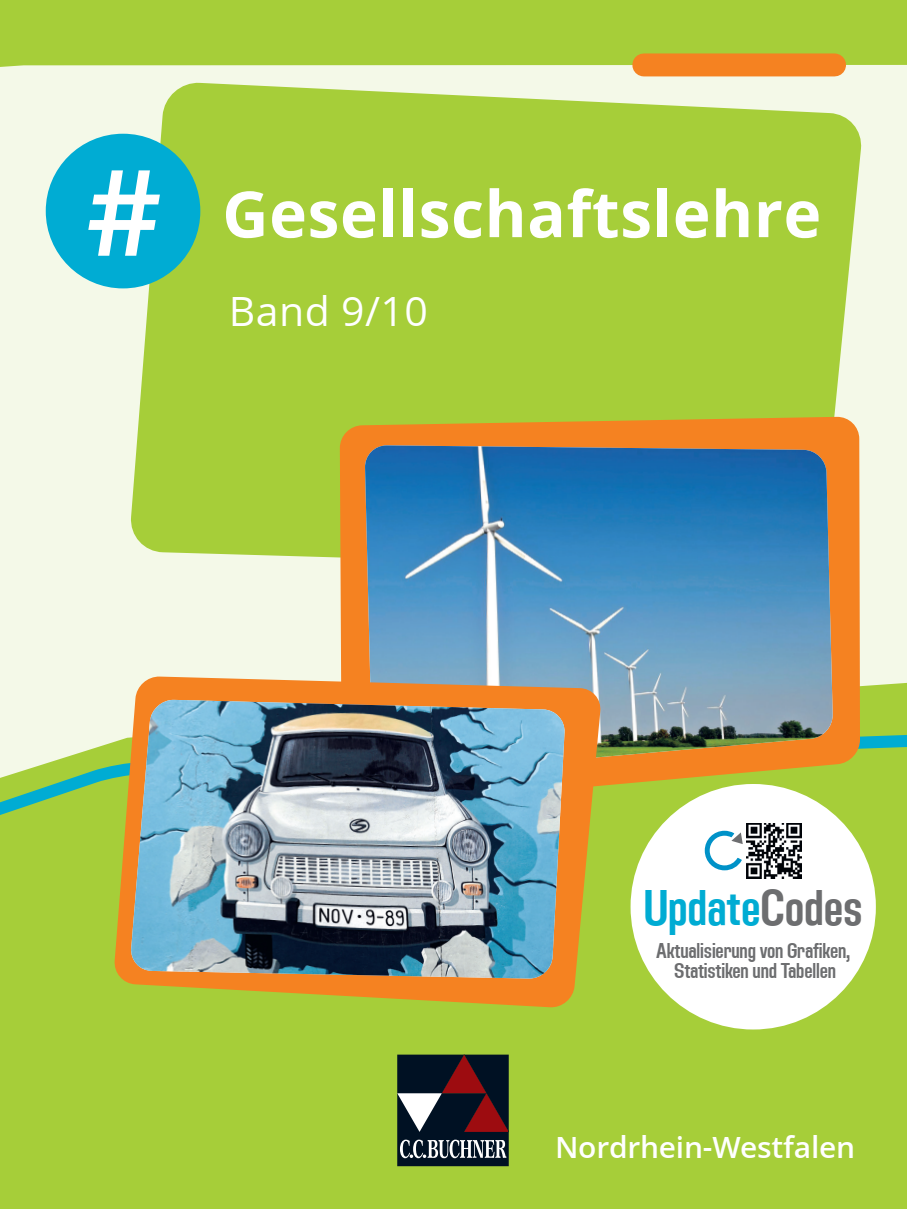 